TITLE 35PUBLIC UTILITIES AND CARRIERS(REPEALED)PART 1PUBLIC UTILITIES COMMISSION(REPEALED)CHAPTER 1APPOINTMENT, GENERAL POWERS AND DUTIES(REPEALED)§1.  Members; terms; vacancies; seal; clerks; office and equipment; salary; expenses(REPEALED)SECTION HISTORYPL 1965, c. 91, §§2,9 (AMD). PL 1965, c. 412, §8 (AMD). PL 1967, c. 476, §22 (AMD). PL 1969, c. 504, §48 (AMD). PL 1971, c. 531, §6 (AMD). PL 1973, c. 687 (AMD). PL 1973, c. 788, §176 (AMD). PL 1975, c. 771, §§390-392 (AMD). PL 1981, c. 570, §§1,2 (AMD). PL 1981, c. 582, §§2-4 (AMD). PL 1983, c. 344, §2 (AMD). PL 1983, c. 729, §8 (AMD). PL 1985, c. 481, §A65 (AMD). PL 1985, c. 618, §5 (AMD). PL 1985, c. 628, §2 (AMD). PL 1985, c. 785, §B165 (AMD). PL 1987, c. 141, §A5 (RP). §1-A.  Public Advocate(REPEALED)SECTION HISTORYPL 1981, c. 479, §2 (NEW). PL 1981, c. 586 (AMD). PL 1985, c. 481, §§A66,67 (AMD). PL 1985, c. 785, §B166 (AMD). PL 1987, c. 141, §A5 (RP). §2.  Conflicts of interest(REPEALED)SECTION HISTORYPL 1975, c. 771, §393 (AMD). PL 1979, c. 734, §14 (AMD). PL 1981, c. 456, §A118 (AMD). PL 1985, c. 481, §A68 (AMD). PL 1987, c. 141, §A5 (RP). §3.  Rules; assistance(REPEALED)SECTION HISTORYPL 1981, c. 438, §1 (AMD). PL 1987, c. 141, §A5 (RP). §4.  Investigations of public utilities(REPEALED)SECTION HISTORYPL 1987, c. 141, §A5 (RP). §4-A.  Commission action(REPEALED)SECTION HISTORYPL 1985, c. 481, §A69 (NEW). PL 1987, c. 141, §A5 (RP). §5.  Inspections of books and papers; confidential character  of information; penalty(REPEALED)SECTION HISTORYPL 1987, c. 141, §A5 (RP). §6.  Information to be furnished(REPEALED)SECTION HISTORYPL 1985, c. 481, §C1 (AMD). PL 1987, c. 141, §A5 (RP). §7.  Production of books and records; failure to obey(REPEALED)SECTION HISTORYPL 1987, c. 141, §A5 (RP). §7-A.  Five-year review(REPEALED)SECTION HISTORYPL 1985, c. 481, §A69 (NEW). PL 1987, c. 141, §A5 (RP). §8.  Violations and penalties; duties of Attorney General and county attorneys; actions(REPEALED)SECTION HISTORYPL 1985, c. 481, §C2 (AMD). PL 1987, c. 141, §A5 (RP). §9.  Collection of water resources information(REPEALED)SECTION HISTORYPL 1985, c. 481, §A70 (RP). §10.  Conferences with United States Geological Survey(REPEALED)SECTION HISTORYPL 1985, c. 481, §A70 (RP). §11.  Plans for proposed dams(REPEALED)SECTION HISTORYPL 1985, c. 481, §A70 (RP). §12.  Inclusion of information relating to water power and resources and proposed dams in biennial report(REPEALED)SECTION HISTORYPL 1985, c. 481, §A70 (RP). §13.  Filing, with commission, plans for construction or improvement of water systems(REPEALED)SECTION HISTORYPL 1987, c. 141, §A5 (RP). §13-A.  Construction of transmission lines and generating facilities prohibited without prior order of the commission(REPEALED)SECTION HISTORYPL 1971, c. 476, §1 (NEW). PL 1977, c. 374, §1 (AMD). PL 1979, c. 265, §§3-5 (AMD). PL 1983, c. 237 (AMD). PL 1985, c. 629, §§1,2 (AMD). PL 1987, c. 141, §A5 (RP). §13-B.  Purchase of generating capacity, energy or transmission capacity or fuel conversion of generating facilities prohibited without prior order of the commission(REPEALED)SECTION HISTORYPL 1981, c. 673, §1 (NEW). PL 1983, c. 90 (AMD). PL 1983, c. 443 (AMD). PL 1987, c. 123, §1 (AMD). PL 1987, c. 141, §A5 (RP). PL 1987, c. 769, §A131 (AMD). §13-C.  Long-range energy plan(REPEALED)SECTION HISTORYPL 1981, c. 673, §2 (NEW). PL 1987, c. 141, §A5 (RP). §13-D.  New England Electric Power Pool Agreement(REPEALED)SECTION HISTORYPL 1987, c. 141, §A5 (RP). PL 1987, c. 224 (NEW). §14.  Removal of ice dams(REPEALED)SECTION HISTORYPL 1981, c. 397, §1 (RP). §14-A.  Competitive bids(REPEALED)SECTION HISTORYPL 1973, c. 476, §1 (NEW). PL 1987, c. 141, §A5 (RP). §15.  Definitions(REPEALED)SECTION HISTORYPL 1979, c. 589, §1 (AMD). PL 1981, c. 438, §2 (AMD). PL 1981, c. 469, §§5-8 (AMD). PL 1983, c. 207 (AMD). PL 1983, c. 304, §§1,2 (AMD). PL 1983, c. 583, §22 (AMD). PL 1983, c. 617 (AMD). PL 1985, c. 139, §1 (AMD). PL 1985, c. 433, §2 (AMD). PL 1985, c. 481, §§A71,72 (AMD). PL 1985, c. 481, §C3 (AMD). PL 1985, c. 635, §1 (AMD). PL 1985, c. 737, §A91 (AMD). PL 1987, c. 141, §A5 (RP). §16.  Participation with other utility regulatory bodies(REPEALED)SECTION HISTORYPL 1975, c. 354 (NEW). PL 1983, c. 206 (AMD). PL 1987, c. 141, §A5 (RP). §17.  Funding of the commission(REPEALED)SECTION HISTORYPL 1979, c. 427 (NEW). PL 1979, c. 614 (AMD). PL 1979, c. 663, §218 (AMD). PL 1981, c. 469, §§9-12 (AMD). PL 1981, c. 479, §§3,4 (AMD). PL 1981, c. 599, §§1,2 (AMD). PL 1983, c. 390, §§1,2 (AMD). PL 1983, c. 821, §§1,2 (AMD). PL 1985, c. 125, §§1,2 (AMD). PL 1985, c. 326, §1 (AMD). PL 1985, c. 618, §§6,7 (AMD). PL 1987, c. 37, §1 (AMD). PL 1987, c. 141, §A5 (RP). PL 1987, c. 769, §A132 (AMD). §18.  Management audit(REPEALED)SECTION HISTORYPL 1983, c. 213 (NEW). PL 1983, c. 229, §2 (NEW). PL 1983, c. 862, §78 (RAL). PL 1987, c. 141, §A5 (RP). §19.  Reimbursement fund(REPEALED)SECTION HISTORYPL 1983, c. 815, §1 (NEW). PL 1983, c. 862, §78 (RAL). PL 1985, c. 506, §A72 (RPR). PL 1985, c. 629, §3 (AMD). PL 1987, c. 141, §A5 (RP). §20.  Funding of intervenors by the commission(REPEALED)SECTION HISTORYPL 1985, c. 506, §§A73,74 (NEW). PL 1987, c. 141, §A5 (RP). §21.  Testimony provided by employees of public utilities to legislative committees and to the Public Utilities Commission(REPEALED)SECTION HISTORYPL 1985, c. 322 (NEW). PL 1987, c. 141, §A5 (RP). CHAPTER 3RATES OF PUBLIC UTILITIES; ACCOUNTING(REPEALED)§51.  Safe facilities; just and reasonable rates(REPEALED)SECTION HISTORYPL 1975, c. 409 (AMD). PL 1987, c. 141, §A5 (RP). §51-A.  Limitations on rates(REPEALED)SECTION HISTORYPL 1977, c. 512 (NEW). PL 1987, c. 141, §A5 (RP). §52.  Valuation of property for fixing rates(REPEALED)SECTION HISTORYPL 1987, c. 141, §A5 (RP). §52-A.  Recovery of cost of canceled or abandoned electric generating facility(REPEALED)SECTION HISTORYPL 1983, c. 243, §1 (NEW). PL 1983, c. 628 (AMD). PL 1983, c. 811, §1 (RP). §52-B.  Recovery of cost of canceled or abandoned electric generating facility(REPEALED)SECTION HISTORYPL 1983, c. 811, §2 (NEW). PL 1985, c. 423, §1 (AMD). PL 1987, c. 141, §A5 (RP). §53.  Uniform system of accounts(REPEALED)SECTION HISTORYPL 1987, c. 141, §A5 (RP). §54.  Account of subsidiary business(REPEALED)SECTION HISTORYPL 1985, c. 481, §C4 (AMD). PL 1987, c. 141, §A5 (RP). §55.  Form of books and records(REPEALED)SECTION HISTORYPL 1965, c. 91, §3 (AMD). PL 1985, c. 481, §C5 (AMD). PL 1987, c. 141, §A5 (RP). §56.  Blanks furnished(REPEALED)SECTION HISTORYPL 1985, c. 481, §C6 (AMD). PL 1987, c. 141, §A5 (RP). §57.  Other systems prohibited(REPEALED)SECTION HISTORYPL 1985, c. 481, §C7 (AMD). PL 1987, c. 141, §A5 (RP). §58.  Time for closing accounts; filing balance sheets(REPEALED)SECTION HISTORYPL 1971, c. 25 (AMD). PL 1987, c. 141, §A5 (RP). §59.  Audit of accounts(REPEALED)SECTION HISTORYPL 1987, c. 141, §A5 (RP). §60.  Inspection of books and records(REPEALED)SECTION HISTORYPL 1987, c. 141, §A5 (RP). §61.  Filing of rate schedule and rules and regulations(REPEALED)SECTION HISTORYPL 1987, c. 141, §A5 (RP). §62.  Public inspection of rates(REPEALED)SECTION HISTORYPL 1987, c. 141, §A5 (RP). §63.  Schedule of joint rates(REPEALED)SECTION HISTORYPL 1987, c. 141, §A5 (RP). §64.  Changes in rates; notice(REPEALED)SECTION HISTORYPL 1981, c. 408 (AMD). PL 1981, c. 681 (AMD). PL 1983, c. 19 (AMD). PL 1983, c. 149 (AMD). PL 1987, c. 141, §A5 (RP). §65.  Filing of new schedules(REPEALED)SECTION HISTORYPL 1987, c. 141, §A5 (RP). §66.  Adherence to rate schedules; change in form of schedules(REPEALED)SECTION HISTORYPL 1981, c. 135 (AMD). PL 1981, c. 469, §13 (RPR). PL 1981, c. 666 (AMD). PL 1985, c. 481, §C8 (AMD). PL 1987, c. 141, §A5 (RP). §67.  Joint rates for connecting railroads; establishment by railroads(REPEALED)SECTION HISTORYPL 1981, c. 469, §14 (RP). §68.  -- prescription by commission(REPEALED)SECTION HISTORYPL 1981, c. 469, §14 (RP). §69.  Public hearings to investigate proposed changes in rates of public utilities; suspension pending hearing(REPEALED)SECTION HISTORYPL 1977, c. 75, §1 (AMD). PL 1981, c. 438, §3 (AMD). PL 1981, c. 694, §1 (AMD). PL 1985, c. 433, §3 (AMD). PL 1985, c. 481, §A73 (AMD). PL 1985, c. 635, §2 (AMD). PL 1987, c. 141, §A5 (RP). §70.  Hearings on proposed changes in freight rates; Interstate Commerce Commission(REPEALED)SECTION HISTORYPL 1971, c. 245 (AMD). PL 1975, c. 771, §394 (AMD). PL 1981, c. 469, §15 (RP). §71.  Comprehensive classification of service(REPEALED)SECTION HISTORYPL 1987, c. 141, §A5 (RP). §71-A.  New England Electric Power Pool Agreement(REPEALED)SECTION HISTORYPL 1987, c. 65, §1 (NEW). §72.  Municipal and quasi-municipal water companies(REPEALED)SECTION HISTORYPL 1977, c. 75, §2 (NEW). PL 1981, c. 438, §4 (RPR). PL 1983, c. 214, §1 (AMD). PL 1985, c. 629, §4 (AMD). PL 1987, c. 65, §2 (AMD). PL 1987, c. 141, §A5 (RP). §72-A.  Apportionment of costs for water main extensions or service lines(REPEALED)SECTION HISTORYPL 1985, c. 716 (NEW). PL 1987, c. 65, §3 (AMD). PL 1987, c. 141, §A5 (RP). §73.  Rates for municipal and quasi-municipal water companies(REPEALED)SECTION HISTORYPL 1981, c. 438, §5 (NEW). PL 1983, c. 214, §2 (AMD). PL 1985, c. 632, §1 (AMD). PL 1987, c. 65, §4 (AMD). PL 1987, c. 141, §A5 (RP). §73-A.  System development charge(REPEALED)SECTION HISTORYPL 1985, c. 708 (NEW). PL 1987, c. 65, §5 (AMD). PL 1987, c. 141, §A5 (RP). §74.  Rates to ensure universal telephone service(REPEALED)SECTION HISTORYPL 1983, c. 771 (NEW). PL 1983, c. 862, §79 (AMD). PL 1987, c. 141, §A5 (RP). §75.  Consumer-owned electric utilities(REPEALED)SECTION HISTORYPL 1985, c. 481, §A74 (NEW). PL 1987, c. 141, §A5 (RP). §76.  Procedures for changes in rates(REPEALED)SECTION HISTORYPL 1985, c. 481, §A74 (NEW). PL 1987, c. 141, §A5 (RP). §77.  Rates for consumer-owned electric utilities(REPEALED)SECTION HISTORYPL 1985, c. 481, §A74 (NEW). PL 1987, c. 141, §A5 (RP). §78.  Treatment of certain small electric utilities(REPEALED)SECTION HISTORYPL 1985, c. 481, §A74 (NEW). PL 1987, c. 141, §A5 (RP). §79.  Sunset provision(REPEALED)SECTION HISTORYPL 1985, c. 481, §A74 (NEW). PL 1987, c. 141, §A5 (RP). §80.  Mandatory local measured telephone service prohibited(REPEALED)SECTION HISTORYIB 1985, c. 2 (NEW). PL 1987, c. 141, §A5 (RP). CHAPTER 4OLDER CITIZENS LIFELINE ELECTRICAL SERVICE LAW(REPEALED)§81.  Title(REPEALED)SECTION HISTORYPL 1975, c. 585, §1 (NEW). PL 1987, c. 141, §A5 (RP). §82.  Policy(REPEALED)SECTION HISTORYPL 1975, c. 585, §1 (NEW). PL 1987, c. 141, §A5 (RP). §83.  Definitions(REPEALED)SECTION HISTORYPL 1975, c. 585, §1 (NEW). PL 1985, c. 481, §A75 (RP). §84.  Lifeline demonstration program(REPEALED)SECTION HISTORYPL 1975, c. 585, §1 (NEW). PL 1985, c. 481, §A75 (RP). §85.  Review(REPEALED)SECTION HISTORYPL 1975, c. 585, §1 (NEW). PL 1985, c. 481, §A75 (RP). CHAPTER 4-AELECTRIC RATE REFORM ACT(REPEALED)§91.  Title(REPEALED)SECTION HISTORYPL 1977, c. 521 (NEW). PL 1987, c. 141, §A5 (RP). §92.  Policy and findings(REPEALED)SECTION HISTORYPL 1977, c. 521 (NEW). PL 1979, c. 399, §1 (AMD). PL 1987, c. 141, §A5 (RP). §93.  The Public Utilities Commission shall develop proposals to improve electrical utility rate design(REPEALED)SECTION HISTORYPL 1977, c. 521 (NEW). PL 1979, c. 399, §§2,3 (AMD). PL 1981, c. 697, §§1-3 (AMD). PL 1987, c. 120, §1 (AMD). PL 1987, c. 141, §A5 (RP). §94.  The Public Utilities Commission shall require the necessary improvements(REPEALED)SECTION HISTORYPL 1977, c. 521 (NEW). PL 1979, c. 399, §4 (AMD). PL 1979, c. 541, §B45 (AMD). PL 1981, c. 305 (AMD). PL 1983, c. 723, §1 (RPR). PL 1985, c. 433, §4 (AMD). PL 1985, c. 635, §3 (AMD). PL 1987, c. 141, §A5 (RP). §95.  The Department of the Attorney General is authorized to intervene before the commission to protect the consumer interest(REPEALED)SECTION HISTORYPL 1977, c. 521 (NEW). PL 1979, c. 541, §A214 (AMD). PL 1987, c. 141, §A5 (RP). §96.  Minimum charge(REPEALED)SECTION HISTORYPL 1979, c. 539 (NEW). PL 1981, c. 457 (RPR). PL 1987, c. 141, §A5 (RP). CHAPTER 5REGULATION AND CONTROL OF PUBLIC UTILITIES(REPEALED)SUBCHAPTER 1GENERAL PROVISIONS(REPEALED)§101.  Special privileges forbidden(REPEALED)SECTION HISTORYPL 1987, c. 141, §A5 (RP). §102.  Unjust discrimination(REPEALED)SECTION HISTORYPL 1979, c. 368 (AMD). PL 1987, c. 141, §A5 (RP). §103.  Rebates(REPEALED)SECTION HISTORYPL 1977, c. 234, §1 (AMD). PL 1985, c. 481, §C9 (AMD). PL 1987, c. 141, §A5 (RP). §104.  Affiliated interests(REPEALED)SECTION HISTORYPL 1975, c. 400 (AMD). PL 1977, c. 426, §1 (RPR). PL 1981, c. 672, §§1-6 (AMD). PL 1983, c. 604 (AMD). PL 1985, c. 481, §C10 (AMD). PL 1985, c. 604, §1 (AMD). PL 1985, c. 629, §5 (AMD). PL 1987, c. 141, §A5 (RP). §104-A.  Insider transactions(REPEALED)SECTION HISTORYPL 1977, c. 426, §2 (NEW). PL 1987, c. 141, §A5 (RP). §105.  Utility deposits(REPEALED)SECTION HISTORYPL 1975, c. 378 (NEW). PL 1983, c. 233, §1 (AMD). PL 1985, c. 481, §C11 (AMD). PL 1987, c. 141, §A5 (RP). §106.  Telephone charges for local calls(REPEALED)SECTION HISTORYPL 1983, c. 122 (NEW). PL 1987, c. 141, §A5 (RP). SUBCHAPTER 2FUEL CHARGE OF ELECTRIC UTILITY(REPEALED)§131.  Fuel adjustment clause(REPEALED)SECTION HISTORYPL 1975, c. 489, §1 (NEW). PL 1977, c. 475 (AMD). PL 1977, c. 689, §1 (RPR). PL 1979, c. 643, §§1,2 (AMD). PL 1983, c. 295, §1 (AMD). PL 1983, c. 322, §1 (AMD). PL 1987, c. 141, §A5 (RP). §132.  Fuel adjustment clause(REPEALED)SECTION HISTORYPL 1981, c. 600 (NEW). PL 1983, c. 37 (AMD). PL 1983, c. 295, §2 (AMD). PL 1983, c. 637 (AMD). PL 1987, c. 141, §A5 (RP). CHAPTER 7INVESTIGATION OF ACCIDENTS(REPEALED)§141.  Accidents investigated; reports(REPEALED)SECTION HISTORYPL 1977, c. 341, §3 (AMD). PL 1987, c. 141, §A5 (RP). §142.  Railroad company accidents(REPEALED)SECTION HISTORYPL 1973, c. 497 (NEW). PL 1977, c. 341, §4 (RP). CHAPTER 9APPROVAL OF STOCKS, BONDS AND NOTES BY PUBLIC UTILITIES(REPEALED)§171.  Issuance of stocks, bonds and notes(REPEALED)SECTION HISTORYPL 1983, c. 163 (AMD). PL 1985, c. 241, §§1-3 (AMD). PL 1985, c. 481, §§C12,13 (AMD). PL 1985, c. 737, §A93 (AMD). PL 1987, c. 141, §A5 (RP). §172.  Additional requirements as to issuance(REPEALED)SECTION HISTORYPL 1965, c. 134 (AMD). PL 1987, c. 141, §A5 (RP). §173.  Stock for organization purposes(REPEALED)SECTION HISTORYPL 1987, c. 141, §A5 (RP). §174.  Consent required for change of capital or purposes(REPEALED)SECTION HISTORYPL 1987, c. 141, §A5 (RP). §175.  Approval of capital leases(REPEALED)SECTION HISTORYPL 1985, c. 629, §6 (NEW). PL 1987, c. 141, §A5 (RP). CHAPTER 10MAINE PUBLIC UTILITY FINANCING BANK ACT(REPEALED)§181.  Title(REPEALED)SECTION HISTORYPL 1981, c. 473 (NEW). PL 1987, c. 141, §A5 (RP). §182.  Findings and declaration of purpose(REPEALED)SECTION HISTORYPL 1981, c. 473 (NEW). PL 1987, c. 141, §A5 (RP). §183.  Definitions(REPEALED)SECTION HISTORYPL 1981, c. 473 (NEW). PL 1987, c. 141, §A5 (RP). §184.  Creation of bank and membership(REPEALED)SECTION HISTORYPL 1981, c. 473 (NEW). PL 1985, c. 295, §§51,52 (AMD). PL 1987, c. 141, §A5 (RP). §185.  Lending and borrowing powers generally(REPEALED)SECTION HISTORYPL 1981, c. 473 (NEW). PL 1987, c. 141, §A5 (RP). §186.  Corporate powers(REPEALED)SECTION HISTORYPL 1981, c. 473 (NEW). PL 1987, c. 141, §A5 (RP). §187.  Prohibited acts and limitation of powers(REPEALED)SECTION HISTORYPL 1981, c. 473 (NEW). PL 1987, c. 141, §A5 (RP). §188.  Bonds and notes of the bank(REPEALED)SECTION HISTORYPL 1981, c. 473 (NEW). PL 1987, c. 141, §A5 (RP). §189.  Resolutions and indentures(REPEALED)SECTION HISTORYPL 1981, c. 473 (NEW). PL 1987, c. 141, §A5 (RP). §190.  Intent of pledge(REPEALED)SECTION HISTORYPL 1981, c. 473 (NEW). PL 1987, c. 141, §A5 (RP). §191.  Reserves and funds(REPEALED)SECTION HISTORYPL 1981, c. 473 (NEW). PL 1987, c. 141, §A5 (RP). §192.  Personal liability(REPEALED)SECTION HISTORYPL 1981, c. 473 (NEW). PL 1987, c. 141, §A5 (RP). §193.  Purchase of bonds and notes of bank(REPEALED)SECTION HISTORYPL 1981, c. 473 (NEW). PL 1987, c. 141, §A5 (RP). §194.  Bonds as legal investments and security(REPEALED)SECTION HISTORYPL 1981, c. 473 (NEW). PL 1987, c. 141, §A5 (RP). §195.  Tax exemptions(REPEALED)SECTION HISTORYPL 1981, c. 473 (NEW). PL 1987, c. 141, §A5 (RP). §196.  Exemption of property from execution sale(REPEALED)SECTION HISTORYPL 1981, c. 473 (NEW). PL 1987, c. 141, §A5 (RP). §197.  Insurance or guaranty(REPEALED)SECTION HISTORYPL 1981, c. 473 (NEW). PL 1987, c. 141, §A5 (RP). §198.  Annual report(REPEALED)SECTION HISTORYPL 1981, c. 473 (NEW). PL 1987, c. 141, §A5 (RP). §199.  Additional powers(REPEALED)SECTION HISTORYPL 1981, c. 473 (NEW). PL 1987, c. 141, §A5 (RP). §200.  Undertakings of depositories(REPEALED)SECTION HISTORYPL 1981, c. 473 (NEW). PL 1987, c. 141, §A5 (RP). §201.  Purchase of public utility securities(REPEALED)SECTION HISTORYPL 1981, c. 473 (NEW). PL 1987, c. 141, §A5 (RP). §202.  Remedies on default of public utility securities(REPEALED)SECTION HISTORYPL 1981, c. 473 (NEW). PL 1987, c. 141, §A5 (RP). §203.  Purchase of anticipation notes(REPEALED)SECTION HISTORYPL 1981, c. 473 (NEW). PL 1987, c. 141, §A5 (RP). §204.  Budget(REPEALED)SECTION HISTORYPL 1981, c. 473 (NEW). PL 1987, c. 141, §A5 (RP). §205.  State services(REPEALED)SECTION HISTORYPL 1981, c. 473 (NEW). PL 1987, c. 141, §A5 (RP). §206.  Agreements with financial institutions(REPEALED)SECTION HISTORYPL 1981, c. 473 (NEW). PL 1987, c. 141, §A5 (RP). §207.  Form of public utility securities and investments(REPEALED)SECTION HISTORYPL 1981, c. 473 (NEW). PL 1987, c. 141, §A5 (RP). §208.  Presumption of validity(REPEALED)SECTION HISTORYPL 1981, c. 473 (NEW). PL 1987, c. 141, §A5 (RP). §209.  Liberal construction of chapter(REPEALED)SECTION HISTORYPL 1981, c. 473 (NEW). PL 1987, c. 141, §A5 (RP). CHAPTER 11AUTHORIZATION OF LEASES, CONSOLIDATIONS AND MORTGAGES(REPEALED)§211.  Authorization required(REPEALED)SECTION HISTORYPL 1981, c. 469, §16 (AMD). PL 1987, c. 36 (AMD). PL 1987, c. 141, §A5 (RP). §212.  Abandonment of property or service(REPEALED)SECTION HISTORYPL 1981, c. 469, §17 (AMD). PL 1985, c. 481, §A76 (AMD). PL 1987, c. 141, §A5 (RP). CHAPTER 13PHYSICAL CONNECTIONS(REPEALED)§251.  Telephone and telegraph lines(REPEALED)SECTION HISTORYPL 1987, c. 141, §A5 (RP). §252.  Railroads(REPEALED)SECTION HISTORYPL 1977, c. 234, §2 (RP). §253.  Connecting rail lines, traffic and compensation(REPEALED)SECTION HISTORYPL 1977, c. 234, §2 (RP). §254.  Auxiliary service only(REPEALED)SECTION HISTORYPL 1977, c. 234, §2 (RP). §255.  Short hauls by own railroad(REPEALED)SECTION HISTORYPL 1981, c. 469, §18 (RP). §256.  Joint use of equipment(REPEALED)SECTION HISTORYPL 1983, c. 802, §6 (AMD). PL 1987, c. 141, §A5 (RP). CHAPTER 15PROCEDURE(REPEALED)§291.  Complaints(REPEALED)SECTION HISTORYPL 1983, c. 141, §1 (AMD). PL 1987, c. 141, §A5 (RP). §292.  Notice of complaint(REPEALED)SECTION HISTORYPL 1983, c. 141, §2 (AMD). PL 1985, c. 629, §7 (RPR). PL 1987, c. 141, §A5 (RP). §293.  Hearings(REPEALED)SECTION HISTORYPL 1977, c. 694, §664 (RPR). PL 1985, c. 321 (AMD). PL 1987, c. 141, §A5 (RP). §294.  Decision; extension of service(REPEALED)SECTION HISTORYPL 1971, c. 439, §16 (AMD). PL 1985, c. 433, §5 (AMD). PL 1985, c. 481, §C14 (AMD). PL 1985, c. 635, §4 (AMD). PL 1987, c. 141, §A5 (RP). §295.  Conformity to decision; copies(REPEALED)SECTION HISTORYPL 1987, c. 141, §A5 (RP). §296.  Investigations; notice(REPEALED)SECTION HISTORYPL 1987, c. 141, §A5 (RP). §297.  Notice of public hearing(REPEALED)SECTION HISTORYPL 1981, c. 469, §19 (AMD). PL 1987, c. 141, §A5 (RP). §298.  Adjustment of excessive rates(REPEALED)SECTION HISTORYPL 1981, c. 469, §20 (AMD). PL 1987, c. 141, §A5 (RP). §299.  Hearings; examiners(REPEALED)SECTION HISTORYPL 1975, c. 392, §1 (AMD). PL 1981, c. 642 (AMD). PL 1985, c. 481, §A77 (AMD). PL 1985, c. 481, §C15 (AMD). PL 1987, c. 141, §A5 (RP). §300.  Witnesses and fees(REPEALED)SECTION HISTORYPL 1977, c. 19 (AMD). PL 1987, c. 141, §A5 (RP). §301.  Depositions(REPEALED)SECTION HISTORYPL 1987, c. 141, §A5 (RP). §302.  Record of proceedings(REPEALED)SECTION HISTORYPL 1985, c. 785, §B167 (AMD). PL 1987, c. 141, §A5 (RP). §303.  Review of commission action(REPEALED)SECTION HISTORYPL 1965, c. 91, §4 (AMD). PL 1975, c. 392, §2 (AMD). PL 1985, c. 663, §1 (RPR). PL 1987, c. 141, §A5 (RP). §304.  Appeal does not stay orders(REPEALED)SECTION HISTORYPL 1985, c. 663, §2 (RP). §305.  Additional court review(REPEALED)SECTION HISTORYPL 1965, c. 91, §5 (AMD). PL 1977, c. 461 (AMD). PL 1985, c. 663, §3 (RP). §306.  Orders altered or amended(REPEALED)SECTION HISTORYPL 1987, c. 141, §A5 (RP). §307.  Burden of proof(REPEALED)SECTION HISTORYPL 1985, c. 481, §C16 (AMD). PL 1987, c. 141, §A5 (RP). §308.  Practice and rules of evidence; process service(REPEALED)SECTION HISTORYPL 1985, c. 481, §C17 (AMD). PL 1987, c. 141, §A5 (RP). §309.  Self-incrimination; immunity(REPEALED)SECTION HISTORYPL 1977, c. 38 (RPR). PL 1987, c. 141, §A5 (RP). §309-A.  Utility personnel records(REPEALED)SECTION HISTORYPL 1985, c. 616 (NEW). PL 1987, c. 141, §A5 (RP). §310.  Certified copies of orders furnished(REPEALED)SECTION HISTORYPL 1987, c. 141, §A5 (RP). §311.  Orders temporarily suspended, altered or amended(REPEALED)SECTION HISTORYPL 1987, c. 141, §A5 (RP). §311-A.  Temporary rates during rate proceeding(REPEALED)SECTION HISTORYPL 1981, c. 467 (NEW). PL 1983, c. 630, §§1,2 (AMD). PL 1987, c. 141, §A5 (RP). §312.  Exhausting rights before commission; application to Legislature(REPEALED)SECTION HISTORYPL 1987, c. 141, §A5 (RP). §313.  Implied powers(REPEALED)SECTION HISTORYPL 1977, c. 411 (RPR). PL 1979, c. 361 (AMD). PL 1985, c. 481, §C18 (AMD). PL 1987, c. 141, §A5 (RP). §314.  Termination of utility services(REPEALED)SECTION HISTORYPL 1975, c. 548 (NEW). PL 1977, c. 78, §198 (AMD). PL 1981, c. 415 (AMD). PL 1983, c. 233, §2 (AMD). PL 1983, c. 683, §2 (AMD). PL 1985, c. 481, §C19 (AMD). PL 1985, c. 657 (AMD). PL 1987, c. 141, §A5 (RP). §315.  Appearance by officer or employee of corporation or partnership(REPEALED)SECTION HISTORYPL 1981, c. 171 (NEW). PL 1985, c. 481, §A78 (AMD). PL 1987, c. 141, §A5 (RP). §316.  Tenants not liable for a landlord's utility bills(REPEALED)SECTION HISTORYPL 1985, c. 87 (NEW). PL 1985, c. 563, §2 (AMD). PL 1987, c. 141, §A5 (RP). CHAPTER 17LIABILITY AND PENALTIES(REPEALED)§351.  Utility liable for civil damages(REPEALED)SECTION HISTORYPL 1985, c. 481, §C20 (AMD). PL 1987, c. 141, §A5 (RP). §352.  Contempt(REPEALED)SECTION HISTORYPL 1985, c. 481, §C21 (AMD). PL 1987, c. 141, §A5 (RP). §353.  Refusal to obey or comply(REPEALED)SECTION HISTORYPL 1985, c. 481, §C22 (AMD). PL 1987, c. 141, §A5 (RP). §354.  Each day, distinct offense(REPEALED)SECTION HISTORYPL 1985, c. 481, §C23 (AMD). PL 1987, c. 141, §A5 (RP). §355.  Illegal issue of stocks, bonds or notes; misappropriation of proceeds(REPEALED)SECTION HISTORYPL 1985, c. 481, §C24 (AMD). PL 1985, c. 629, §8 (AMD). PL 1987, c. 141, §A5 (RP). §356.  False statements as to issue of stocks, bonds or notes(REPEALED)SECTION HISTORYPL 1985, c. 481, §C25 (AMD). PL 1987, c. 141, §A5 (RP). §357.  Punishment where no penalty(REPEALED)SECTION HISTORYPL 1969, c. 40, §1 (AMD). PL 1985, c. 481, §C26 (AMD). PL 1987, c. 141, §A5 (RP). §358.  Injunctive relief against gas companies or natural gas pipeline companies(REPEALED)SECTION HISTORYPL 1969, c. 40, §2 (NEW). PL 1987, c. 141, §A5 (RP). §359.  Civil penalty for gas companies or natural gas pipeline companies(REPEALED)SECTION HISTORYPL 1969, c. 40, §2 (NEW). PL 1985, c. 481, §C27 (AMD). PL 1987, c. 141, §A5 (RP). §360.  Limitation on imposing penalty(REPEALED)SECTION HISTORYPL 1977, c. 29 (NEW). PL 1987, c. 141, §A5 (RP). PART 2RAILROADS(REPEALED)CHAPTER 51ORGANIZATION AND CONSTRUCTION(REPEALED)SUBCHAPTER 1ORGANIZATION(REPEALED)§601.  Organization(REPEALED)SECTION HISTORYPL 1981, c. 469, §21 (RP). §602.  Stock requirements before articles filed(REPEALED)SECTION HISTORYPL 1981, c. 469, §21 (RP). §603.  Approval of articles; certificates(REPEALED)SECTION HISTORYPL 1971, c. 439, §17 (AMD). PL 1977, c. 694, §665 (AMD). PL 1981, c. 469, §21 (RP). §604.  Organization meeting(REPEALED)SECTION HISTORYPL 1981, c. 469, §21 (RP). §605.  Increase of capital stock(REPEALED)SECTION HISTORYPL 1981, c. 469, §21 (RP). §606.  Approval of location; proceedings(REPEALED)SECTION HISTORYPL 1977, c. 694, §666 (AMD). PL 1981, c. 469, §21 (RP). §607.  Road construction in 3 years required(REPEALED)SECTION HISTORYPL 1981, c. 469, §21 (RP). §608.  Filing map and profile of road(REPEALED)SECTION HISTORYPL 1981, c. 469, §21 (RP). §609.  Location; subscribers' objections; proceedings(REPEALED)SECTION HISTORYPL 1981, c. 469, §21 (RP). §610.  Gauge changed(REPEALED)SECTION HISTORYPL 1981, c. 469, §21 (RP). §611.  Lapsed charter revived(REPEALED)SECTION HISTORYPL 1981, c. 469, §21 (RP). §612.  Legislative incorporation(REPEALED)SECTION HISTORYPL 1981, c. 469, §21 (RP). §613.  Number of directors(REPEALED)SECTION HISTORYPL 1981, c. 469, §21 (RP). §614.  Stock vote called by stockholder(REPEALED)SECTION HISTORYPL 1981, c. 469, §21 (RP). §615.  Roads extended(REPEALED)SECTION HISTORYPL 1981, c. 469, §21 (RP). §616.  Railroad corporations(REPEALED)SECTION HISTORYPL 1971, c. 439, §18 (AMD). PL 1981, c. 469, §21 (RP). §617.  Use of electricity(REPEALED)SECTION HISTORYPL 1981, c. 469, §21 (RP). §618.  Branch or connecting road aided(REPEALED)SECTION HISTORYPL 1981, c. 469, §21 (RP). §619.  Shares in another road(REPEALED)SECTION HISTORYPL 1981, c. 469, §21 (RP). §620.  Holdings increased(REPEALED)SECTION HISTORYPL 1981, c. 469, §21 (RP). §621.  Capital stock increased(REPEALED)SECTION HISTORYPL 1981, c. 469, §21 (RP). §622.  Proceedings before commission(REPEALED)SECTION HISTORYPL 1981, c. 469, §21 (RP). §623.  New stock offerings(REPEALED)SECTION HISTORYPL 1981, c. 469, §21 (RP). §624.  Wrongful stock issue; misapplication of funds or credit(REPEALED)SECTION HISTORYPL 1981, c. 469, §21 (RP). §625.  Powers under existing law not affected(REPEALED)SECTION HISTORYPL 1981, c. 469, §21 (RP). SUBCHAPTER 1-AORGANIZATION(REPEALED)§631.  Approval of location; proceedings(REPEALED)SECTION HISTORYPL 1981, c. 469, §22 (NEW). PL 1987, c. 141, §A5 (RP). §632.  Location; subscribers' objections; proceedings(REPEALED)SECTION HISTORYPL 1981, c. 469, §22 (NEW). PL 1987, c. 141, §A5 (RP). SUBCHAPTER 2REAL ESTATE TAKEN(REPEALED)§651.  Land bought or taken(REPEALED)SECTION HISTORYPL 1987, c. 141, §A5 (RP). §652.  Land for improvements; proceedings(REPEALED)SECTION HISTORYPL 1965, c. 91, §6 (AMD). PL 1981, c. 469, §23 (RPR). PL 1987, c. 141, §A5 (RP). §653.  Change in location(REPEALED)SECTION HISTORYPL 1981, c. 469, §24 (AMD). PL 1987, c. 141, §A5 (RP). §654.  Land taken for change(REPEALED)SECTION HISTORYPL 1987, c. 141, §A5 (RP). §655.  Limitation of right to enter or take land(REPEALED)SECTION HISTORYPL 1987, c. 141, §A5 (RP). §656.  Branch tracks(REPEALED)SECTION HISTORYPL 1981, c. 469, §25 (RPR). PL 1987, c. 141, §A5 (RP). SUBCHAPTER 3DAMAGES(REPEALED)§681.  Estimate of damages; guardian; security for costs(REPEALED)SECTION HISTORYPL 1981, c. 469, §26 (AMD). PL 1987, c. 141, §A5 (RP). §682.  Petitions for assessment of damages(REPEALED)SECTION HISTORYPL 1987, c. 141, §A5 (RP). §683.  Cattle guards and passes; double damages(REPEALED)SECTION HISTORYPL 1987, c. 141, §A5 (RP). §684.  Award of damages; terms and conditions(REPEALED)SECTION HISTORYPL 1987, c. 141, §A5 (RP). §685.  Commissioners' report of damages and rights of parties; notice(REPEALED)SECTION HISTORYPL 1975, c. 431, §15 (AMD). PL 1987, c. 141, §A5 (RP). §686.  Appeals; notice and proceedings(REPEALED)SECTION HISTORYPL 1987, c. 141, §A5 (RP). §687.  Deposit of damages, interest and costs(REPEALED)SECTION HISTORYPL 1987, c. 141, §A5 (RP). §688.  When damages not paid(REPEALED)SECTION HISTORYPL 1987, c. 141, §A5 (RP). §689.  Service of process and notice(REPEALED)SECTION HISTORYPL 1987, c. 141, §A5 (RP). §690.  Breach of injunction(REPEALED)SECTION HISTORYPL 1987, c. 141, §A5 (RP). SUBCHAPTER 4MUNICIPAL AID TO CONSTRUCTION(REPEALED)§711.  Construction aid; proceedings(REPEALED)SECTION HISTORYPL 1987, c. 141, §A5 (RP). §712.  Payment of loan(REPEALED)SECTION HISTORYPL 1987, c. 141, §A5 (RP). §713.  Call for meetings in cities and proceedings(REPEALED)SECTION HISTORYPL 1987, c. 141, §A5 (RP). §714.  Only one vote a year on same question(REPEALED)SECTION HISTORYPL 1987, c. 141, §A5 (RP). §715.  Town agents may vote on town stock(REPEALED)SECTION HISTORYPL 1987, c. 141, §A5 (RP). §716.  Citizens eligible as directors(REPEALED)SECTION HISTORYPL 1987, c. 141, §A5 (RP). SUBCHAPTER 5CONTRACTOR'S LABORERS PROTECTED(REPEALED)§741.  Liability of railroads for payment of laborers(REPEALED)SECTION HISTORYPL 1987, c. 141, §A5 (RP). SUBCHAPTER 6INSPECTION AND SUPERVISION(REPEALED)§771.  Railroads examined; annual report(REPEALED)SECTION HISTORYPL 1977, c. 341, §5 (RP). §772.  Certificate of safety for passenger trains(REPEALED)SECTION HISTORYPL 1965, c. 91, §7 (AMD). PL 1977, c. 341, §6 (RP). §773.  Experienced engineer to examine bridges(REPEALED)SECTION HISTORYPL 1977, c. 341, §7 (RP). §774.  Managers notified when road unsafe(REPEALED)SECTION HISTORYPL 1977, c. 341, §7 (RP). §775.  Court proceedings for noncompliance(REPEALED)SECTION HISTORYPL 1977, c. 341, §7 (RP). §776.  Passenger trains prohibited from running unsafe roads(REPEALED)SECTION HISTORYPL 1977, c. 341, §7 (RP). §777.  Disagreement of connecting roads as to passengers and freight(REPEALED)SECTION HISTORYPL 1981, c. 469, §27 (RP). §778.  Award before court; exemptions; binding effect(REPEALED)SECTION HISTORYPL 1981, c. 469, §27 (RP). §779.  Station grounds not to be taken by another company(REPEALED)SECTION HISTORYPL 1981, c. 469, §28 (AMD). PL 1987, c. 141, §A5 (RP). §780.  Use of passenger stations(REPEALED)SECTION HISTORYPL 1981, c. 469, §29 (AMD). PL 1987, c. 141, §A5 (RP). §781.  Station erected(REPEALED)SECTION HISTORYPL 1977, c. 694, §667 (AMD). PL 1981, c. 469, §30 (RP). §782.  Site and kind of station(REPEALED)SECTION HISTORYPL 1981, c. 469, §31 (RP). §783.  Refusal to comply with commission order(REPEALED)SECTION HISTORYPL 1981, c. 469, §31 (RP). §784.  Costs assessed to losing party(REPEALED)SECTION HISTORYPL 1981, c. 469, §31 (RP). SUBCHAPTER 7CROSSINGS AND BRIDGES(REPEALED)§811.  Crossing of public ways(REPEALED)SECTION HISTORYPL 1971, c. 593, §21 (AMD). PL 1981, c. 456, §A119 (RP). §812.  Ways raised or lowered; course altered(REPEALED)SECTION HISTORYPL 1971, c. 593, §21 (AMD). PL 1981, c. 456, §A119 (RP). §813.  Discontinuance of railroad crossings(REPEALED)SECTION HISTORYPL 1971, c. 593, §17 (AMD). PL 1981, c. 456, §A119 (RP). §814.  Damages for neglect(REPEALED)SECTION HISTORYPL 1981, c. 456, §A119 (RP). §815.  Bridges over canals or railroads; repairs; proceedings where unsafe conditions(REPEALED)SECTION HISTORYPL 1981, c. 456, §A119 (RP). §816.  Temporary crossings(REPEALED)SECTION HISTORYPL 1975, c. 242, §1 (AMD). PL 1981, c. 456, §A119 (RP). §817.  Crossing signs on each side of track; whistle and bell(REPEALED)SECTION HISTORYPL 1981, c. 456, §A119 (RP). §818.  Precautions at crossings(REPEALED)SECTION HISTORYPL 1971, c. 202 (RPR). PL 1975, c. 242, §2 (AMD). PL 1981, c. 456, §A119 (RP). §819.  Crossings kept open part of year; expense apportioned(REPEALED)SECTION HISTORYPL 1975, c. 242, §3 (AMD). PL 1981, c. 456, §A119 (RP). §820.  Company to erect and maintain bridge guards(REPEALED)SECTION HISTORYPL 1973, c. 210 (AMD). PL 1977, c. 341, §8 (RP). PL 1981, c. 456, §A119 (RP). §821.  Signboards at grade crossings; ringing of engine bells(REPEALED)SECTION HISTORYPL 1975, c. 71 (AMD). PL 1975, c. 242, §4 (AMD). PL 1975, c. 745, §21 (AMD). PL 1979, c. 297 (AMD). PL 1981, c. 456, §A119 (RP). §822.  Failure to comply; damages(REPEALED)SECTION HISTORYPL 1977, c. 234, §3 (AMD). PL 1981, c. 456, §A119 (RP). §822-A.  Right of entry(REPEALED)SECTION HISTORYPL 1975, c. 242, §5 (NEW). PL 1981, c. 456, §A119 (RP). §823.  Railroads crossing each other; application, notice and hearing(REPEALED)SECTION HISTORYPL 1977, c. 341, §9 (RP). PL 1981, c. 456, §A119 (RP). §824.  Crossing over railroad already built; application, notice and hearing(REPEALED)SECTION HISTORYPL 1977, c. 341, §9 (RP). PL 1981, c. 456, §A119 (RP). §825.  Plant railroad defined(REPEALED)SECTION HISTORYPL 1977, c. 341, §10 (AMD). PL 1981, c. 456, §A119 (RP). §826.  Bridges erected by municipalities maintained(REPEALED)SECTION HISTORYPL 1971, c. 593, §21 (AMD). PL 1981, c. 456, §A119 (RP). §827.  Report of decisions and copies to parties interested(REPEALED)SECTION HISTORYPL 1977, c. 341, §11 (AMD). PL 1981, c. 456, §A119 (RP). PL 1981, c. 469, §32 (AMD). PL 1981, c. 698, §171 (RP). CHAPTER 53MINIMUM DISTANCE FOR CLEARANCE(REPEALED)§861.  Clearances set by Public Utilities Commission(REPEALED)SECTION HISTORYPL 1977, c. 341, §12 (RP). CHAPTER 55MANAGEMENT AND OPERATION(REPEALED)SUBCHAPTER 1FARES AND TOLLS(REPEALED)§901.  Fares and tolls established(REPEALED)SECTION HISTORYPL 1987, c. 141, §A5 (RP). §902.  Rights of ticket holders(REPEALED)SECTION HISTORYPL 1977, c. 234, §4 (AMD). PL 1987, c. 141, §A5 (RP). §903.  Railroad tickets, cancellation and exchange(REPEALED)SECTION HISTORYPL 1987, c. 141, §A5 (RP). §904.  Sale of limited tickets(REPEALED)SECTION HISTORYPL 1987, c. 141, §A5 (RP). §905.  Use of limited tickets, personal only(REPEALED)SECTION HISTORYPL 1977, c. 234, §5 (RP). §906.  Mileage books transferable(REPEALED)SECTION HISTORYPL 1977, c. 234, §5 (RP). §907.  Issuance of mileage books(REPEALED)SECTION HISTORYPL 1977, c. 234, §5 (RP). §908.  Evading payment of fare or riding freight train(REPEALED)SECTION HISTORYPL 1977, c. 234, §6 (AMD). PL 1987, c. 141, §A5 (RP). SUBCHAPTER 2POLICE REGULATIONS AT STATIONS(REPEALED)§931.  Loitering about or soliciting passengers(REPEALED)SECTION HISTORYPL 1977, c. 234, §7 (AMD). PL 1987, c. 141, §A5 (RP). §932.  Law posted(REPEALED)SECTION HISTORYPL 1977, c. 234, §8 (AMD). PL 1987, c. 141, §A5 (RP). SUBCHAPTER 3TRANSPORTATION(REPEALED)§961.  Intersecting roads(REPEALED)SECTION HISTORYPL 1987, c. 141, §A5 (RP). §962.  Trains crossing at same hour; exchange of baggage(REPEALED)SECTION HISTORYPL 1987, c. 141, §A5 (RP). §963.  Equal facilities to all expresses(REPEALED)SECTION HISTORYPL 1987, c. 141, §A5 (RP). §964.  Change of track location; refusal to operate(REPEALED)SECTION HISTORYPL 1981, c. 469, §33 (RP). §965.  Failure to run trains; order of notice; hearing; receivers(REPEALED)SECTION HISTORYPL 1981, c. 469, §§33-A (RP). §965-A.  Discontinuance of service(REPEALED)SECTION HISTORYPL 1981, c. 469, §34 (NEW). PL 1987, c. 141, §A5 (RP). §966.  Notice of appointment of receivers; powers and duties(REPEALED)SECTION HISTORYPL 1981, c. 469, §35 (RP). §967.  Loans for repairs; lien for loan payment(REPEALED)SECTION HISTORYPL 1977, c. 234, §9 (AMD). PL 1981, c. 469, §36 (RP). §968.  Railroad restored to corporation(REPEALED)SECTION HISTORYPL 1981, c. 469, §37 (RP). §969.  Amount due receivers(REPEALED)SECTION HISTORYPL 1981, c. 469, §37 (RP). §970.  Vacancies in office of receivers(REPEALED)SECTION HISTORYPL 1981, c. 469, §37 (RP). §971.  Questions of law(REPEALED)SECTION HISTORYPL 1981, c. 469, §37 (RP). SUBCHAPTER 4FENCES AND TRESPASSES ON LANDS ADJOINING(REPEALED)§1001.  Fences; liability for injuries(REPEALED)SECTION HISTORYPL 1987, c. 141, §A5 (RP). §1002.  Line fences built on notice of abutter(REPEALED)SECTION HISTORYPL 1987, c. 141, §A5 (RP). §1003.  Injuring fences or turning animals into railroad enclosure(REPEALED)SECTION HISTORYPL 1987, c. 141, §A5 (RP). §1004.  Company liable for trespasses on adjoining land(REPEALED)SECTION HISTORYPL 1987, c. 141, §A5 (RP). SUBCHAPTER 5JUDGMENTS AGAINST ROAD LEASED BY FOREIGN CORPORATION(REPEALED)§1031.  Collection of judgment against foreign lessee(REPEALED)SECTION HISTORYPL 1987, c. 141, §A5 (RP). §1032.  Judgment creditor may have remedy against lessors(REPEALED)SECTION HISTORYPL 1987, c. 141, §A5 (RP). SUBCHAPTER 6SHARES, COUPONS AND MORTGAGES(REPEALED)§1061.  Shares(REPEALED)SECTION HISTORYPL 1987, c. 141, §A5 (RP). §1062.  Rights of coupon holders(REPEALED)SECTION HISTORYPL 1987, c. 141, §A5 (RP). §1063.  Trustees, vacancies; elections affirmed; decrees enforced(REPEALED)SECTION HISTORYPL 1987, c. 141, §A5 (RP). §1064.  Breach of mortgage; meeting of bondholders(REPEALED)SECTION HISTORYPL 1987, c. 141, §A5 (RP). §1065.  One vote for every $100 of bonds(REPEALED)SECTION HISTORYPL 1987, c. 141, §A5 (RP). §1066.  Trustees taking possession, have corporate powers(REPEALED)SECTION HISTORYPL 1987, c. 141, §A5 (RP). §1067.  Receipts and expenditures; trustees not liable; road surrendered(REPEALED)SECTION HISTORYPL 1987, c. 141, §A5 (RP). §1068.  Bondholders' meetings; reports; compensation and instructions for trustees(REPEALED)SECTION HISTORYPL 1987, c. 141, §A5 (RP). SUBCHAPTER 7FORECLOSURE AND REDEMPTION OF MORTGAGES(REPEALED)§1091.  Railroad mortgages foreclosed(REPEALED)SECTION HISTORYPL 1987, c. 141, §A5 (RP). §1092.  Overdue bonds and coupons for record(REPEALED)SECTION HISTORYPL 1987, c. 141, §A5 (RP). §1093.  Secured creditors become corporation and trustees shall convey to it(REPEALED)SECTION HISTORYPL 1987, c. 141, §A5 (RP). §1094.  First meeting of new corporation; name; possession and use of mortgage property(REPEALED)SECTION HISTORYPL 1987, c. 141, §A5 (RP). §1095.  Vote to redeem prior mortgage and assessments(REPEALED)SECTION HISTORYPL 1987, c. 141, §A5 (RP). §1096.  Sale of stock for nonpayment; rights of delinquent stockholders(REPEALED)SECTION HISTORYPL 1987, c. 141, §A5 (RP). §1097.  Application of funds(REPEALED)SECTION HISTORYPL 1987, c. 141, §A5 (RP). §1098.  Redemption of prior mortgages by junior mortgages(REPEALED)SECTION HISTORYPL 1987, c. 141, §A5 (RP). §1099.  Meeting regarding redemption of prior mortgages; contribution(REPEALED)SECTION HISTORYPL 1987, c. 141, §A5 (RP). §1100.  Anyone interested in subsequent mortgage may redeem(REPEALED)SECTION HISTORYPL 1987, c. 141, §A5 (RP). §1101.  Delinquents pay proportion and rights restored; new corporations(REPEALED)SECTION HISTORYPL 1987, c. 141, §A5 (RP). §1102.  Redemption by stockholders of old corporation(REPEALED)SECTION HISTORYPL 1987, c. 141, §A5 (RP). §1103.  Noncontributors; notice; rights(REPEALED)SECTION HISTORYPL 1987, c. 141, §A5 (RP). §1104.  Extension of redemption time after foreclosure commenced(REPEALED)SECTION HISTORYPL 1987, c. 141, §A5 (RP). SUBCHAPTER 8RIGHTS OF PURCHASERS UNDER SALE(REPEALED)§1131.  Purchasers at sale have rights of original corporation; redemption(REPEALED)SECTION HISTORYPL 1987, c. 141, §A5 (RP). §1132.  Succession to rights and obligations of original corporation(REPEALED)SECTION HISTORYPL 1987, c. 141, §A5 (RP). §1133.  Original corporation continues, to close business, and for actions(REPEALED)SECTION HISTORYPL 1987, c. 141, §A5 (RP). §1134.  Courts have jurisdiction of all disputes(REPEALED)SECTION HISTORYPL 1987, c. 141, §A5 (RP). §1135.  Application of provisions to mortgages of corporations given to trustees, as if legally foreclosed(REPEALED)SECTION HISTORYPL 1987, c. 141, §A5 (RP). §1136.  Holders of unpaid scrip and bonds may foreclose mortgages(REPEALED)SECTION HISTORYPL 1987, c. 141, §A5 (RP). §1137.  Capital stock of new corporation; value of shares; no further assessment(REPEALED)SECTION HISTORYPL 1987, c. 141, §A5 (RP). §1138.  Organization certificate filed with Secretary of State(REPEALED)SECTION HISTORYPL 1981, c. 469, §38 (RPR). PL 1987, c. 141, §A5 (RP). §1139.  New corporation may buy right of redemption(REPEALED)SECTION HISTORYPL 1987, c. 141, §A5 (RP). §1140.  When franchise lost, action for dissolution(REPEALED)SECTION HISTORYPL 1987, c. 141, §A5 (RP). SUBCHAPTER 9SAFETY PROVISIONS(REPEALED)§1161.  Brakemen(REPEALED)SECTION HISTORYPL 1987, c. 141, §A5 (RP). §1162.  Danger signals, where disconnected cars left on track; penalty(REPEALED)SECTION HISTORYPL 1987, c. 141, §A5 (RP). §1163.  Railroad liable for damages from locomotive fire; entitled to benefit of any insurance(REPEALED)SECTION HISTORYPL 1987, c. 141, §A5 (RP). §1164.  Intoxication of railroad employees on duty(REPEALED)SECTION HISTORYPL 1987, c. 141, §A5 (RP). §1165.  Negligence of employees(REPEALED)SECTION HISTORYPL 1987, c. 141, §A5 (RP). §1166.  No liability for death of person walking on road(REPEALED)SECTION HISTORYPL 1987, c. 141, §A5 (RP). §1167.  Penalty for being on track or bridge or entering track with team(REPEALED)SECTION HISTORYPL 1987, c. 141, §A5 (RP). §1168.  Posting of law(REPEALED)SECTION HISTORYPL 1987, c. 141, §A5 (RP). §1169.  Stranger entering or leaving moving train; liability of corporation not affected(REPEALED)SECTION HISTORYPL 1987, c. 141, §A5 (RP). §1170.  Disorderly conduct on any public conveyance(REPEALED)SECTION HISTORYPL 1973, c. 582, §8 (RP). §1171.  Ejection of strangers; arrests(REPEALED)SECTION HISTORYPL 1973, c. 582, §8 (RP). §1172.  Size and construction of caboose cars; penalty(REPEALED)SECTION HISTORYPL 1977, c. 341, §13 (RP). §1173.  Application of provisions(REPEALED)SECTION HISTORYPL 1977, c. 341, §13 (RP). §1174.  Frogs and guardrails blocked for employee protection(REPEALED)SECTION HISTORYPL 1977, c. 341, §13 (RP). §1175.  Walks and handrails on railroad bridges(REPEALED)SECTION HISTORYPL 1977, c. 341, §13 (RP). §1176.  Method of heating cars approved(REPEALED)SECTION HISTORYPL 1977, c. 341, §13 (RP). §1177.  Head and rear lights on cars(REPEALED)SECTION HISTORYPL 1977, c. 341, §13 (RP). §1178.  Speed limit at highway grade crossings(REPEALED)SECTION HISTORYPL 1975, c. 242, §6 (AMD). PL 1981, c. 456, §A119 (RP). §1179.  Safety switches and switch lights at every siding(REPEALED)SECTION HISTORYPL 1971, c. 188 (AMD). PL 1977, c. 341, §14 (RP). §1180.  Changing switch or lights(REPEALED)SECTION HISTORYPL 1987, c. 141, §A5 (RP). §1181.  Injuring or tampering with signals(REPEALED)SECTION HISTORYPL 1987, c. 141, §A5 (RP). §1182.  Speed at crossings; signals to warn approaching trains(REPEALED)SECTION HISTORYPL 1977, c. 341, §15 (RP). §1183.  Signals at crossings; signals for approaching trains; preference to passenger trains(REPEALED)SECTION HISTORYPL 1977, c. 341, §15 (RP). §1184.  Automatic signals; exemptions(REPEALED)SECTION HISTORYPL 1977, c. 341, §15 (RP). §1185.  Sharing of signal cost by other railroad; exemption(REPEALED)SECTION HISTORYPL 1977, c. 341, §15 (RP). §1186.  Location of railroad near station of another company(REPEALED)SECTION HISTORYPL 1987, c. 141, §A5 (RP). §1187.  Automatic signals; expense; definition(REPEALED)SECTION HISTORYPL 1971, c. 593, §21 (AMD). PL 1981, c. 456, §A119 (RP). §1188.  Crossings designated(REPEALED)SECTION HISTORYPL 1971, c. 593, §21 (AMD). PL 1981, c. 456, §A119 (RP). §1189.  Obstructions ordered removed; notice(REPEALED)SECTION HISTORYPL 1971, c. 593, §18 (RPR). PL 1981, c. 456, §A119 (RP). §1190.  Expense of removal paid by municipality; partial state reimbursement(REPEALED)SECTION HISTORYPL 1971, c. 593, §§21,22 (AMD). PL 1981, c. 456, §A119 (RP). §1191.  Damages; municipality and State to share(REPEALED)SECTION HISTORYPL 1971, c. 593, §21 (AMD). PL 1975, c. 771, §395 (AMD). PL 1981, c. 456, §A119 (RP). §1192.  Buildings not removed without owner's consent(REPEALED)SECTION HISTORYPL 1981, c. 456, §A119 (RP). §1193.  Interference with performance of duty(REPEALED)SECTION HISTORYPL 1987, c. 141, §A5 (RP). §1194.  Orders of commission(REPEALED)SECTION HISTORYPL 1981, c. 469, §39 (RPR). PL 1987, c. 141, §A5 (RP). §1195.  Applicability to all railroads(REPEALED)SECTION HISTORYPL 1981, c. 456, §A119 (RP). §1196.  Railroad company may enter private property(REPEALED)SECTION HISTORYPL 1981, c. 456, §A119 (RP). §1197.  Diesel or diesel-electric may not operate in reverse or back-up position(REPEALED)SECTION HISTORYPL 1977, c. 341, §16 (RP). §1198.  Illuminated switching leads(REPEALED)SECTION HISTORYPL 1965, c. 73 (NEW). PL 1977, c. 341, §17 (RP). SUBCHAPTER 10ADVERSE POSSESSION(REPEALED)§1221.  No title to lands of railroads by adverse possession(REPEALED)SECTION HISTORYPL 1987, c. 141, §A5 (RP). SUBCHAPTER 11OPERATING REPORTS(REPEALED)§1251.  Capital expenditures(REPEALED)SECTION HISTORYPL 1975, c. 64 (RP). CHAPTER 57MAINE STATE RAILROAD POLICE ACT(REPEALED)§1301.  Short title(REPEALED)SECTION HISTORYPL 1977, c. 209 (NEW). PL 1987, c. 141, §A5 (RP). §1302.  Definitions(REPEALED)SECTION HISTORYPL 1977, c. 209 (NEW). PL 1987, c. 141, §A5 (RP). §1303.  Appointment(REPEALED)SECTION HISTORYPL 1977, c. 209 (NEW). PL 1977, c. 564, §131 (AMD). PL 1987, c. 141, §A5 (RP). §1304.  Oath of office(REPEALED)SECTION HISTORYPL 1977, c. 209 (NEW). PL 1987, c. 141, §A5 (RP). §1305.  Powers(REPEALED)SECTION HISTORYPL 1977, c. 209 (NEW). PL 1987, c. 141, §A5 (RP). §1306.  Disposition of persons arrested(REPEALED)SECTION HISTORYPL 1977, c. 209 (NEW). PL 1987, c. 141, §A5 (RP). §1307.  Carrying of shield(REPEALED)SECTION HISTORYPL 1977, c. 209 (NEW). PL 1987, c. 141, §A5 (RP). §1308.  Compensation and training(REPEALED)SECTION HISTORYPL 1977, c. 209 (NEW). PL 1987, c. 141, §A5 (RP). §1309.  Reciprocity(REPEALED)SECTION HISTORYPL 1977, c. 209 (NEW). PL 1987, c. 141, §A5 (RP). §1310.  Termination of authority(REPEALED)SECTION HISTORYPL 1977, c. 209 (NEW). PL 1987, c. 141, §A5 (RP). PART 3MOTOR VEHICLES FOR HIRE(REPEALED)CHAPTER 91CARRIAGE OF PASSENGERS OR FREIGHT(REPEALED)§1501.  Jurisdiction of Department of Transportation and Bureau of State Police(REPEALED)SECTION HISTORYPL 1981, c. 469, §40 (RPR). PL 1983, c. 234, §7 (RP). §1501-A.  Exemption; nonprofit community organization(REPEALED)SECTION HISTORYPL 1981, c. 469, §41 (NEW). PL 1983, c. 234, §7 (RP). §1502.  Permit to operate interstate buses(REPEALED)SECTION HISTORYPL 1981, c. 469, §42 (AMD). PL 1983, c. 234, §7 (RP). §1503.  Rules governing use of motor vehicles(REPEALED)SECTION HISTORYPL 1981, c. 469, §43 (AMD). PL 1983, c. 234, §7 (RP). §1504.  Existing statutes for use and operation not affected(REPEALED)SECTION HISTORYPL 1983, c. 234, §7 (RP). §1505.  Certificates for operation(REPEALED)SECTION HISTORYPL 1969, c. 181, §1 (AMD). PL 1981, c. 469, §44 (RPR). PL 1983, c. 234, §7 (RP). §1506.  Certificate required(REPEALED)SECTION HISTORYPL 1981, c. 469, §45 (AMD). PL 1983, c. 234, §7 (RP). §1507.  Transfer of certificate(REPEALED)SECTION HISTORYPL 1981, c. 469, §46 (AMD). PL 1983, c. 234, §7 (RP). §1508.  Revocation of certificate(REPEALED)SECTION HISTORYPL 1977, c. 694, §668 (AMD). PL 1981, c. 469, §47 (AMD). PL 1983, c. 234, §7 (RP). §1509.  Records and reports to be filed(REPEALED)SECTION HISTORYPL 1981, c. 469, §48 (AMD). PL 1983, c. 234, §7 (RP). §1510.  Financial responsibility for personal injury or property damage(REPEALED)SECTION HISTORYPL 1981, c. 469, §49 (AMD). PL 1983, c. 234, §7 (RP). §1511.  Extent of financial responsibility(REPEALED)SECTION HISTORYPL 1981, c. 469, §50 (AMD). PL 1983, c. 234, §7 (RP). §1512.  Filing of proof(REPEALED)SECTION HISTORYPL 1981, c. 469, §51 (AMD). PL 1983, c. 234, §7 (RP). §1513.  Notice to company of injury or damage(REPEALED)SECTION HISTORYPL 1981, c. 469, §52 (AMD). PL 1983, c. 234, §7 (RP). §1514.  Limitation of action(REPEALED)SECTION HISTORYPL 1981, c. 469, §53 (AMD). PL 1983, c. 234, §7 (RP). §1515.  Action in name of State when judgment unsatisfied; limitation(REPEALED)SECTION HISTORYPL 1983, c. 234, §7 (RP). §1516.  Inducements not specified in policy or bond prohibited; rebates prohibited(REPEALED)SECTION HISTORYPL 1983, c. 234, §7 (RP). §1517.  Accepting rebates prohibited; self-incrimination; immunity(REPEALED)SECTION HISTORYPL 1983, c. 234, §7 (RP). §1518.  Violations(REPEALED)SECTION HISTORYPL 1983, c. 234, §7 (RP). CHAPTER 93OPERATING TRUCKS FOR HIRE(REPEALED)§1551.  Policy(REPEALED)SECTION HISTORYPL 1981, c. 469, §54 (RP). §1552.  Certificate required(REPEALED)SECTION HISTORYPL 1981, c. 469, §54 (RP). §1553.  Regulations and law applicable to certain common carriers(REPEALED)SECTION HISTORYPL 1973, c. 475, §1 (AMD). PL 1981, c. 469, §54 (RP). §1554.  Schedules of rates filed(REPEALED)SECTION HISTORYPL 1967, c. 392 (AMD). PL 1973, c. 475, §§2-4 (AMD). PL 1975, c. 771, §396 (AMD). PL 1979, c. 702, §1 (AMD). PL 1981, c. 469, §54 (RP). §1555.  Contract carrier, defined; regulations(REPEALED)SECTION HISTORYPL 1965, c. 300 (AMD). PL 1977, c. 45 (AMD). PL 1977, c. 46 (AMD). PL 1979, c. 284, §§1,2 (AMD). PL 1979, c. 702, §§2,3 (AMD). PL 1981, c. 469, §54 (RP). §1556.  Permits for interstate carriers(REPEALED)SECTION HISTORYPL 1969, c. 51 (AMD). PL 1981, c. 469, §54 (RP). §1557.  Operations by or with rail or water common carriers(REPEALED)SECTION HISTORYPL 1965, c. 254 (AMD). PL 1977, c. 519, §§1-3 (AMD). PL 1979, c. 100 (AMD). PL 1979, c. 702, §4 (AMD). PL 1981, c. 469, §54 (RP). §1558.  Rules and regulations(REPEALED)SECTION HISTORYPL 1967, c. 136 (AMD). PL 1969, c. 50 (AMD). PL 1977, c. 694, §§669-671 (AMD). PL 1981, c. 469, §54 (RP). §1559.  Indemnity bonds(REPEALED)SECTION HISTORYPL 1981, c. 469, §54 (RP). §1560.  Exemptions in operation of motor vehicles(REPEALED)SECTION HISTORYPL 1967, c. 355 (AMD). PL 1969, c. 34 (AMD). PL 1975, c. 101 (AMD). PL 1977, c. 676, §§1,2 (AMD). PL 1981, c. 263 (AMD). PL 1981, c. 469, §54 (RP). PL 1981, c. 470, §B12 (AMD). PL 1981, c. 698, §172 (AMD). §1561.  Further exemptions(REPEALED)SECTION HISTORYPL 1981, c. 469, §54 (RP). §1562.  Exceptions(REPEALED)SECTION HISTORYPL 1981, c. 469, §54 (RP). §1563.  Penalties and evidence(REPEALED)SECTION HISTORYPL 1969, c. 145 (AMD). PL 1977, c. 694, §§672-675 (AMD). PL 1981, c. 469, §54 (RP). §1564.  Emergency authority(REPEALED)SECTION HISTORYPL 1971, c. 324 (NEW). PL 1981, c. 469, §54 (RP). §1565.  Agents for service of process(REPEALED)SECTION HISTORYPL 1977, c. 18, §2 (NEW). PL 1979, c. 541, §A215 (AMD). PL 1981, c. 469, §54 (RP). §1566.  Vehicle identification device and permit(REPEALED)SECTION HISTORYPL 1977, c. 694, §675A (NEW). PL 1981, c. 469, §54 (RP). CHAPTER 95LEASING VEHICLES FOR HIRE(REPEALED)§1601.  Regulation of business(REPEALED)SECTION HISTORYPL 1981, c. 469, §55 (RP). CHAPTER 97JURISDICTION OVER PASSENGER VEHICLES(REPEALED)§1641.  Policy(REPEALED)SECTION HISTORYPL 1981, c. 469, §56 (AMD). PL 1983, c. 234, §7 (RP). §1642.  Special or charter carriers of passengers by motor vehicle, defined(REPEALED)SECTION HISTORYPL 1969, c. 16 (AMD). PL 1977, c. 306 (AMD). PL 1979, c. 609, §§1,2 (AMD). PL 1981, c. 469, §57 (AMD). PL 1981, c. 501, §81 (AMD). PL 1983, c. 234, §7 (RP). §1643.  License required(REPEALED)SECTION HISTORYPL 1977, c. 694, §675B (AMD). PL 1979, c. 81 (AMD). PL 1979, c. 702, §5 (AMD). PL 1981, c. 469, §58 (AMD). PL 1983, c. 234, §7 (RP). §1644.  Certificate holders exempted(REPEALED)SECTION HISTORYPL 1969, c. 181, §2 (AMD). PL 1981, c. 469, §59 (AMD). PL 1983, c. 234, §7 (RP). §1645.  Rules(REPEALED)SECTION HISTORYPL 1981, c. 469, §60 (AMD). PL 1983, c. 234, §7 (RP). §1646.  Other applicable provisions(REPEALED)SECTION HISTORYPL 1983, c. 234, §7 (RP). PART 4INLAND STEAMERS(REPEALED)CHAPTER 131CORPORATIONS FOR NAVIGATION BY STEAM(REPEALED)§1901.  Treasurer's office(REPEALED)SECTION HISTORYPL 1967, c. 298 (RP). §1902.  Liability for neglect and misconduct(REPEALED)SECTION HISTORYPL 1967, c. 298 (RP). §1903.  Boats liable for loss or damage of property transported and may be attached(REPEALED)SECTION HISTORYPL 1967, c. 298 (RP). CHAPTER 133SAFETY ON INLAND STEAMERS(REPEALED)§1941.  Inspection of vessels(REPEALED)SECTION HISTORYPL 1967, c. 298 (RP). §1942.  Definitions(REPEALED)SECTION HISTORYPL 1967, c. 298 (RP). §1943.  Lights shown; fitted(REPEALED)SECTION HISTORYPL 1967, c. 298 (RP). §1944.  Inspection of steamboats and motorboats; certificate; camp and school vessels(REPEALED)SECTION HISTORYPL 1967, c. 298 (RP). §1945.  Woodwork to be protected(REPEALED)SECTION HISTORYPL 1967, c. 298 (RP). §1946.  Registration number displayed(REPEALED)SECTION HISTORYPL 1967, c. 298 (RP). §1947.  Lifeboats to be equipped in vessels over 30 feet; life preservers(REPEALED)SECTION HISTORYPL 1967, c. 298 (RP). §1948.  Stairways and gangways provided(REPEALED)SECTION HISTORYPL 1967, c. 298 (RP). §1949.  Annual inspection; care of safety valve; certificate and fees(REPEALED)SECTION HISTORYPL 1967, c. 298 (RP). §1950.  Personnel licensed; posting of license; no license to persons under 16(REPEALED)SECTION HISTORYPL 1967, c. 298 (RP). §1951.  Compliance required; penalties; accidents investigated(REPEALED)SECTION HISTORYPL 1967, c. 298 (RP). §1952.  Personnel acting without license(REPEALED)SECTION HISTORYPL 1967, c. 298 (RP). §1953.  Penalties; jurisdiction(REPEALED)SECTION HISTORYPL 1967, c. 298 (RP). §1954.  Oaths; subpoena of witnesses(REPEALED)SECTION HISTORYPL 1967, c. 298 (RP). CHAPTER 135UNCLAIMED BAGGAGE AND MERCHANDISE(REPEALED)§1991.  Merchandise unclaimed for 6 months, sold to pay charges(REPEALED)SECTION HISTORYPL 1987, c. 141, §A5 (RP). §1992.  Notice of sale; disposal of proceeds(REPEALED)SECTION HISTORYPL 1987, c. 141, §A5 (RP). §1993.  Common carriers may sell perishable goods which owner neglects or refuses to receive(REPEALED)SECTION HISTORYPL 1987, c. 141, §A5 (RP). §1994.  Sale of livestock; proceedings when owner or consignee missing; notice of sale(REPEALED)SECTION HISTORYPL 1987, c. 141, §A5 (RP). §1995.  All sales recorded(REPEALED)SECTION HISTORYPL 1987, c. 141, §A5 (RP). CHAPTER 137TRANSPORTATION OF PROPERTY IN DISPUTE(REPEALED)§2031.  Transportation of property, when title is in dispute(REPEALED)SECTION HISTORYPL 1987, c. 141, §A5 (RP). PART 5PUBLIC UTILITIES(REPEALED)CHAPTER 171ORGANIZATION(REPEALED)§2301.  Organization(REPEALED)SECTION HISTORYPL 1965, c. 348, §1 (AMD). PL 1967, c. 279, §§1,2 (AMD). PL 1967, c. 382, §1 (RPR). PL 1967, c. 416, §2 (AMD). PL 1967, c. 544, §91 (AMD). PL 1971, c. 439, §19 (AMD). PL 1981, c. 660, §1 (AMD). PL 1983, c. 304, §3 (AMD). PL 1987, c. 141, §A5 (RP). §2302.  Consent only after hearing; transfer of consent(REPEALED)SECTION HISTORYPL 1967, c. 382, §2 (AMD). PL 1977, c. 34 (AMD). PL 1983, c. 609 (AMD). PL 1987, c. 141, §A5 (RP). §2303.  Consent only to Maine corporations(REPEALED)SECTION HISTORYPL 1987, c. 141, §A5 (RP). §2304.  Physical connection between lines of corporations authorized(REPEALED)SECTION HISTORYPL 1965, c. 446 (AMD). PL 1967, c. 382, §3 (AMD). PL 1971, c. 439, §20 (AMD). PL 1987, c. 141, §A5 (RP). §2305.  Corporations may hold real estate(REPEALED)SECTION HISTORYPL 1987, c. 141, §A5 (RP). §2306.  Electric power companies have eminent domain; approval(REPEALED)SECTION HISTORYPL 1967, c. 262, §§1,2 (AMD). PL 1967, c. 382, §4 (AMD). PL 1977, c. 374, §2 (AMD). PL 1987, c. 141, §A5 (RP). §2307.  Organization of rural electric companies under certain conditions(REPEALED)SECTION HISTORYPL 1971, c. 439, §21 (AMD). PL 1987, c. 141, §A5 (RP). §2308.  Definitions(REPEALED)SECTION HISTORYPL 1971, c. 203 (NEW). PL 1977, c. 124, §§1,2 (AMD). PL 1979, c. 541, §A216 (AMD). PL 1987, c. 141, §A5 (RP). §2309.  Area within which domestic electric company may generate and transmit electric energy(REPEALED)SECTION HISTORYPL 1971, c. 203 (NEW). PL 1977, c. 124, §§3,4 (AMD). PL 1987, c. 141, §A5 (RP). §2310.  Joint ownership of facility; waiver of right to partition(REPEALED)SECTION HISTORYPL 1971, c. 203 (NEW). PL 1977, c. 124, §5 (AMD). PL 1987, c. 141, §A5 (RP). §2311.  Powers of foreign electric company(REPEALED)SECTION HISTORYPL 1977, c. 124, §6 (NEW). PL 1987, c. 141, §A5 (RP). §2312.  Regulation of foreign electric company(REPEALED)SECTION HISTORYPL 1977, c. 124, §6 (NEW). PL 1987, c. 141, §A5 (RP). §2313.  Taxation(REPEALED)SECTION HISTORYPL 1977, c. 124, §6 (NEW). PL 1987, c. 141, §A5 (RP). §2314.  Sale of electricity to public utilities(REPEALED)SECTION HISTORYPL 1977, c. 633 (NEW). PL 1979, c. 421, §1 (RP). CHAPTER 172SMALL POWER PRODUCTION FACILITIES AND COGENERATION FACILITIES(REPEALED)§2321.  Title(REPEALED)SECTION HISTORYPL 1979, c. 421, §2 (NEW). PL 1987, c. 141, §A5 (RP). §2322.  Purpose(REPEALED)SECTION HISTORYPL 1979, c. 421, §2 (NEW). PL 1983, c. 822, §1 (AMD). PL 1987, c. 141, §A5 (RP). §2323.  Definitions(REPEALED)SECTION HISTORYPL 1979, c. 421, §2 (NEW). PL 1979, c. 688, §§15,16 (AMD). PL 1981, c. 450, §§1-3 (AMD). PL 1981, c. 698, §173 (AMD). PL 1983, c. 822, §2 (AMD). PL 1987, c. 123, §2 (AMD). PL 1987, c. 141, §A5 (RP). PL 1987, c. 769, §A133 (AMD). §2324.  Control and regulation of generating facilities(REPEALED)SECTION HISTORYPL 1979, c. 421, §2 (NEW). PL 1981, c. 450, §4 (RPR). PL 1987, c. 141, §A5 (RP). §2325.  Sale of electricity(REPEALED)SECTION HISTORYPL 1979, c. 421, §2 (NEW). PL 1981, c. 450, §§5,6 (AMD). PL 1987, c. 141, §A5 (RP). §2326.  Transactions(REPEALED)SECTION HISTORYPL 1979, c. 421, §2 (NEW). PL 1981, c. 450, §7 (RPR). PL 1983, c. 822, §3 (AMD). PL 1985, c. 604, §2 (AMD). PL 1985, c. 629, §9 (AMD). PL 1987, c. 141, §A5 (RP). §2327.  Review of rates(REPEALED)SECTION HISTORYPL 1979, c. 421, §2 (NEW). PL 1987, c. 141, §A5 (RP). §2328.  Purchase and resale of electric energy or capacity by Public Utilities Commission(REPEALED)SECTION HISTORYPL 1981, c. 482 (NEW). PL 1987, c. 141, §A5 (RP). §2329.  Energy and capacity purchases from small power producer and cogenerator facilities(REPEALED)SECTION HISTORYPL 1985, c. 337, §2 (NEW). PL 1987, c. 141, §A5 (RP). §2330.  Transmission or wheeling of electric power(REPEALED)SECTION HISTORYPL 1985, c. 740, §1 (NEW). PL 1987, c. 123, §§3,4 (AMD). PL 1987, c. 141, §A5 (RP). PL 1987, c. 769, §§A134,A135 (AMD). CHAPTER 173POWERS AND RESTRICTIONS(REPEALED)§2341.  Lines along highways and across waters(REPEALED)SECTION HISTORYPL 1987, c. 141, §A5 (RP). §2342.  Corporations may lay pipelines(REPEALED)SECTION HISTORYPL 1987, c. 141, §A5 (RP). §2343.  Water companies may lay pipelines(REPEALED)SECTION HISTORYPL 1967, c. 262, §3 (RPR). PL 1987, c. 141, §A5 (RP). §2344.  Gas and electric companies may pass along highways(REPEALED)SECTION HISTORYPL 1977, c. 301, §2 (AMD). PL 1979, c. 541, §A217 (AMD). PL 1987, c. 141, §A5 (RP). §2345.  No taking property of another corporation without legislative consent(REPEALED)SECTION HISTORYPL 1987, c. 141, §A5 (RP). §2346.  Permit required for laying pipes and wires(REPEALED)SECTION HISTORYPL 1967, c. 262, §4 (AMD). PL 1971, c. 593, §22 (AMD). PL 1987, c. 141, §A5 (RP). §2347.  Wires, pipes and cables under streets subject to municipal permit(REPEALED)SECTION HISTORYPL 1967, c. 262, §5 (AMD). PL 1971, c. 593, §22 (AMD). PL 1987, c. 141, §A5 (RP). §2347-A.  Discontinuance of public ways(REPEALED)SECTION HISTORYPL 1965, c. 270, §2 (NEW). PL 1977, c. 301, §3 (AMD). PL 1987, c. 141, §A5 (RP). §2348.  Validity clause(REPEALED)SECTION HISTORYPL 1977, c. 85 (AMD). PL 1983, c. 596 (AMD). PL 1987, c. 141, §A5 (RP). §2349.  Permits to specify time and place of opening(REPEALED)SECTION HISTORYPL 1987, c. 141, §A5 (RP). §2350.  Penalties(REPEALED)SECTION HISTORYPL 1987, c. 141, §A5 (RP). §2351.  Fees for excavation permits(REPEALED)SECTION HISTORYPL 1987, c. 141, §A5 (RP). §2352.  Filling and protection of openings(REPEALED)SECTION HISTORYPL 1987, c. 141, §A5 (RP). §2353.  Improper work redone at corporation expense(REPEALED)SECTION HISTORYPL 1987, c. 141, §A5 (RP). §2354.  Relaying of pavements(REPEALED)SECTION HISTORYPL 1987, c. 141, §A5 (RP). §2355.  Travel and trees not to be interfered with(REPEALED)SECTION HISTORYPL 1987, c. 141, §A5 (RP). §2356.  Liability for damages(REPEALED)SECTION HISTORYPL 1987, c. 141, §A5 (RP). §2357.  Connection with other telephone and telegraph lines; land for public use(REPEALED)SECTION HISTORYPL 1987, c. 141, §A5 (RP). §2358.  Gas for heat and power; appliances(REPEALED)SECTION HISTORYPL 1977, c. 234, §10 (RP). §2359.  Telephone directories(REPEALED)SECTION HISTORYPL 1977, c. 180, §1 (NEW). PL 1987, c. 141, §A5 (RP). §2360.  Trespass on a utility pole(REPEALED)SECTION HISTORYPL 1979, c. 91 (NEW). PL 1987, c. 141, §A5 (RP). §2361.  Telecommunication services for the deaf, hearing impaired and speech impaired(REPEALED)SECTION HISTORYPL 1979, c. 625 (NEW). PL 1981, c. 416 (AMD). PL 1983, c. 531, §§1,2 (AMD). PL 1985, c. 629, §10 (AMD). PL 1987, c. 141, §A5 (RP). §2362.  Public Utilities Commission regulation(REPEALED)SECTION HISTORYPL 1983, c. 802, §7 (NEW). PL 1987, c. 141, §A5 (RP). CHAPTER 175INSPECTION OF METERS(REPEALED)§2401.  Meters inspected and sealed(REPEALED)SECTION HISTORYPL 1987, c. 141, §A5 (RP). §2402.  Appointment of inspectors(REPEALED)SECTION HISTORYPL 1987, c. 141, §A5 (RP). §2403.  Duties of inspectors(REPEALED)SECTION HISTORYPL 1987, c. 141, §A5 (RP). §2404.  Application for inspection; removal of faulty meter; expense of inspection(REPEALED)SECTION HISTORYPL 1985, c. 481, §A79 (AMD). PL 1987, c. 141, §A5 (RP). §2405.  Civil liability for damages to meters(REPEALED)SECTION HISTORYPL 1981, c. 668, §2 (NEW). PL 1987, c. 141, §A5 (RP). CHAPTER 177DUTIES OF TELEGRAPH COMPANIES(REPEALED)§2441.  Telegraph companies to keep offices in certain places(REPEALED)SECTION HISTORYPL 1977, c. 234, §11 (RP). §2442.  Liability for delays and errors; falsifying or divulging contents of dispatch(REPEALED)SECTION HISTORYPL 1987, c. 141, §A5 (RP). §2443.  Liability for fraud; common law liabilities(REPEALED)SECTION HISTORYPL 1987, c. 141, §A5 (RP). CHAPTER 179REGULATION OF POLES AND WIRES(REPEALED)§2481.  Duties and liabilities imposed(REPEALED)SECTION HISTORYPL 1987, c. 141, §A5 (RP). §2482.  Permits to construct facilities(REPEALED)SECTION HISTORYPL 1967, c. 262, §6 (RPR). PL 1987, c. 141, §A5 (RP). §2483.  Application for permit; procedure(REPEALED)SECTION HISTORYPL 1967, c. 262, §6 (RPR). PL 1971, c. 593, §22 (AMD). PL 1973, c. 447, §§1,2 (AMD). PL 1981, c. 601, §§1-3 (AMD). PL 1987, c. 141, §A5 (RP). §2484.  Damages; recovery of award and costs(REPEALED)SECTION HISTORYPL 1975, c. 431, §16 (AMD). PL 1987, c. 141, §A5 (RP). §2485.  Appeals; costs(REPEALED)SECTION HISTORYPL 1987, c. 141, §A5 (RP). §2486.  Fees of municipal officers(REPEALED)SECTION HISTORYPL 1987, c. 141, §A5 (RP). §2487.  Permits for moving buildings, cutting wires, removing poles; expenses; damages(REPEALED)SECTION HISTORYPL 1987, c. 141, §A5 (RP). §2488.  Use of facilities alone creates no legal right for continuance(REPEALED)SECTION HISTORYPL 1983, c. 605 (AMD). PL 1987, c. 141, §A5 (RP). §2489.  Change of location; hearings; joint use of poles; long distance lines excepted(REPEALED)SECTION HISTORYPL 1967, c. 262, §7 (AMD). PL 1987, c. 141, §A5 (RP). §2490.  Appeals; hearings; acceptance of report(REPEALED)SECTION HISTORYPL 1987, c. 141, §A5 (RP). §2491.  Power and authority conferred are additional(REPEALED)SECTION HISTORYPL 1987, c. 141, §A5 (RP). §2492.  Affixing wires and structures; consent of building owner required(REPEALED)SECTION HISTORYPL 1987, c. 141, §A5 (RP). §2493.  Lines along railroad; application to Public Utilities commission where disagreement(REPEALED)SECTION HISTORYPL 1987, c. 141, §A5 (RP). CHAPTER 181NATURAL GAS PIPELINE COMPANIES(REPEALED)§2531.  Declaration of policy(REPEALED)SECTION HISTORYPL 1987, c. 141, §A5 (RP). §2531-A.  Definitions(REPEALED)SECTION HISTORYPL 1979, c. 589, §2 (NEW). PL 1987, c. 141, §A5 (RP). §2532.  Power to construct and operate lines(REPEALED)SECTION HISTORYPL 1971, c. 439, §22 (AMD). PL 1987, c. 141, §A5 (RP). §2533.  Filing certificate to public convenience(REPEALED)SECTION HISTORYPL 1987, c. 141, §A5 (RP). §2534.  Eminent domain(REPEALED)SECTION HISTORYPL 1965, c. 373, §1 (AMD). PL 1971, c. 439, §23 (AMD). PL 1987, c. 141, §A5 (RP). §2535.  Exemption from eminent domain(REPEALED)SECTION HISTORYPL 1965, c. 373, §2 (AMD). PL 1987, c. 141, §A5 (RP). §2536.  Duties of corporation(REPEALED)SECTION HISTORYPL 1987, c. 141, §A5 (RP). §2537.  Franchise area; restricted sale(REPEALED)SECTION HISTORYPL 1987, c. 141, §A5 (RP). §2538.  Gas companies authorized to deal in natural gas(REPEALED)SECTION HISTORYPL 1987, c. 141, §A5 (RP). §2539.  Powers and authority of Public Utilities Commission(REPEALED)SECTION HISTORYPL 1965, c. 513, §73 (AMD). PL 1987, c. 141, §A5 (RP). §2540.  Application of provisions(REPEALED)SECTION HISTORYPL 1985, c. 481, §C28 (AMD). PL 1987, c. 141, §A5 (RP). §2541.  Submission of plans to commission(REPEALED)SECTION HISTORYPL 1987, c. 141, §A5 (RP). §2542.  Submission of map to commission(REPEALED)SECTION HISTORYPL 1987, c. 141, §A5 (RP). §2543.  Compliance with orders(REPEALED)SECTION HISTORYPL 1987, c. 141, §A5 (RP). §2544.  Interstate and foreign commerce not affected(REPEALED)SECTION HISTORYPL 1987, c. 141, §A5 (RP). §2545.  Status of company(REPEALED)SECTION HISTORYPL 1977, c. 396 (NEW). PL 1987, c. 141, §A5 (RP). CHAPTER 183EMERGENCY USE OF TELEPHONE PARTY LINES(REPEALED)§2581.  Definitions(REPEALED)SECTION HISTORYPL 1987, c. 141, §A5 (RP). §2582.  Refusal to surrender line prohibited(REPEALED)SECTION HISTORYPL 1987, c. 141, §A5 (RP). §2583.  Penalties(REPEALED)SECTION HISTORYPL 1987, c. 141, §A5 (RP). CHAPTER 183-AACCESS TO PUBLIC TELEPHONES BY PHYSICALLY DISABLED PERSONS(REPEALED)§2601.  Public telephones to be placed for use by disabled persons(REPEALED)SECTION HISTORYPL 1979, c. 248, §11 (NEW). PL 1979, c. 323 (NEW). PL 1979, c. 663, §219 (RAL). PL 1987, c. 141, §A5 (RP). CHAPTER 183-BTELECOMMUNICATIONS EQUIPMENT FOR CUSTOMERS WITH SPECIAL NEEDS(REPEALED)§2611.  Telecommunications equipment(REPEALED)SECTION HISTORYPL 1985, c. 139, §2 (NEW). PL 1987, c. 141, §A5 (RP). CHAPTER 185DUTIES OF TELEPHONE COMPANIES(REPEALED)§2701.  Telephone directories(REPEALED)SECTION HISTORYPL 1979, c. 663, §219 (RAL). PL 1987, c. 141, §A5 (RP). PART 6RURAL ELECTRIFICATION COOPERATIVES(REPEALED)CHAPTER 221GENERAL PROVISIONS(REPEALED)§2801.  Short title(REPEALED)SECTION HISTORYPL 1987, c. 141, §A5 (RP). §2802.  Purpose(REPEALED)SECTION HISTORYPL 1965, c. 513, §74 (AMD). PL 1987, c. 141, §A5 (RP). §2803.  Definitions(REPEALED)SECTION HISTORYPL 1987, c. 141, §A5 (RP). §2804.  Name(REPEALED)SECTION HISTORYPL 1987, c. 141, §A5 (RP). §2805.  Refunds(REPEALED)SECTION HISTORYPL 1987, c. 141, §A5 (RP). §2806.  Nonliability of members for debts of cooperative(REPEALED)SECTION HISTORYPL 1983, c. 864, §1 (AMD). PL 1987, c. 141, §A5 (RP). §2807.  Recordation of mortgages; effect(REPEALED)SECTION HISTORYPL 1987, c. 141, §A5 (RP). §2808.  Fees(REPEALED)SECTION HISTORYPL 1987, c. 141, §A5 (RP). §2809.  Cooperatives are public utilities; jurisdiction of Public Utility Commission(REPEALED)SECTION HISTORYPL 1965, c. 348, §2 (RPR). PL 1967, c. 382, §5 (RPR). PL 1985, c. 481, §C29 (AMD). PL 1987, c. 141, §A5 (RP). §2810.  Filing of articles(REPEALED)SECTION HISTORYPL 1987, c. 141, §A5 (RP). CHAPTER 223ORGANIZATION(REPEALED)§2841.  Incorporators(REPEALED)SECTION HISTORYPL 1983, c. 864, §2 (AMD). PL 1987, c. 141, §A5 (RP). §2842.  Articles of incorporation(REPEALED)SECTION HISTORYPL 1987, c. 141, §A5 (RP). §2843.  Bylaws(REPEALED)SECTION HISTORYPL 1987, c. 141, §A5 (RP). §2844.  Members(REPEALED)SECTION HISTORYPL 1987, c. 141, §A5 (RP). §2845.  Meetings(REPEALED)SECTION HISTORYPL 1983, c. 864, §3 (AMD). PL 1987, c. 141, §A5 (RP). §2846.  Waiver of notice(REPEALED)SECTION HISTORYPL 1987, c. 141, §A5 (RP). §2847.  Board of trustees(REPEALED)SECTION HISTORYPL 1975, c. 623, §51M (AMD). PL 1987, c. 141, §A5 (RP). §2848.  Districts(REPEALED)SECTION HISTORYPL 1987, c. 141, §A5 (RP). §2849.  Officers(REPEALED)SECTION HISTORYPL 1987, c. 141, §A5 (RP). CHAPTER 225POWERS(REPEALED)§2881.  Powers generally(REPEALED)SECTION HISTORYPL 1965, c. 348, §3 (AMD). PL 1987, c. 141, §A5 (RP). §2882.  Amendment of articles(REPEALED)SECTION HISTORYPL 1987, c. 141, §A5 (RP). §2883.  Change of location of principal office(REPEALED)SECTION HISTORYPL 1987, c. 141, §A5 (RP). §2884.  Conversion of existing corporations(REPEALED)SECTION HISTORYPL 1987, c. 141, §A5 (RP). CHAPTER 227DISSOLUTION(REPEALED)§2921.  Dissolution generally(REPEALED)SECTION HISTORYPL 1987, c. 141, §A5 (RP). CHAPTER 228GENERATION AND TRANSMISSION COOPERATIVES(REPEALED)§2931.  Purpose(REPEALED)SECTION HISTORYPL 1983, c. 864, §4 (NEW). PL 1987, c. 141, §A5 (RP). §2932.  Generation and transmission cooperatives are public utilities(REPEALED)SECTION HISTORYPL 1983, c. 864, §4 (NEW). PL 1987, c. 141, §A5 (RP). CHAPTER 241MUNICIPAL POWER DISTRICTS(REPEALED)§2951.  Short title(REPEALED)SECTION HISTORYPL 1981, c. 694, §2 (NEW). PL 1987, c. 141, §A5 (RP). §2952.  Purpose(REPEALED)SECTION HISTORYPL 1981, c. 694, §2 (NEW). PL 1987, c. 141, §A5 (RP). §2953.  Formation of district(REPEALED)SECTION HISTORYPL 1981, c. 694, §2 (NEW). PL 1987, c. 141, §A5 (RP). §2954.  Formation of multimember district(REPEALED)SECTION HISTORYPL 1981, c. 694, §2 (NEW). PL 1987, c. 141, §A5 (RP). §2955.  Existing districts(REPEALED)SECTION HISTORYPL 1981, c. 694, §2 (NEW). PL 1987, c. 141, §A5 (RP). §2956.  Organization(REPEALED)SECTION HISTORYPL 1981, c. 694, §2 (NEW). PL 1987, c. 141, §A5 (RP). §2957.  Organization of multimember district(REPEALED)SECTION HISTORYPL 1981, c. 694, §2 (NEW). PL 1987, c. 141, §A5 (RP). §2958.  Powers of district(REPEALED)SECTION HISTORYPL 1981, c. 694, §2 (NEW). PL 1987, c. 141, §A5 (RP). §2959.  Issuance of bonds and notes(REPEALED)SECTION HISTORYPL 1981, c. 694, §2 (NEW). PL 1987, c. 141, §A5 (RP). §2960.  Revenue obligation securities(REPEALED)SECTION HISTORYPL 1981, c. 694, §2 (NEW). PL 1987, c. 141, §A5 (RP). §2961.  Eminent domain(REPEALED)SECTION HISTORYPL 1981, c. 694, §2 (NEW). PL 1987, c. 141, §A5 (RP). §2962.  Rates(REPEALED)SECTION HISTORYPL 1981, c. 694, §2 (NEW). PL 1987, c. 141, §A5 (RP). §2963.  Rate setting(REPEALED)SECTION HISTORYPL 1981, c. 694, §2 (NEW). PL 1985, c. 481, §A80 (AMD). PL 1987, c. 141, §A5 (RP). §2964.  Quasi-municipal body(REPEALED)SECTION HISTORYPL 1981, c. 694, §2 (NEW). PL 1987, c. 141, §A5 (RP). §2965.  Existing service areas(REPEALED)SECTION HISTORYPL 1981, c. 694, §2 (NEW). PL 1987, c. 141, §A5 (RP). PART 7WATER AND WATER DISTRICTS(REPEALED)CHAPTER 261AQUEDUCTS AND WATER COMPANIES(REPEALED)§3201.  Meetings of proprietors for incorporation(REPEALED)SECTION HISTORYPL 1987, c. 141, §A5 (RP). §3202.  Proceedings(REPEALED)SECTION HISTORYPL 1987, c. 141, §A5 (RP). §3203.  Authority of directors; enforcement of assessments(REPEALED)SECTION HISTORYPL 1987, c. 141, §A5 (RP). §3204.  Registry of shares and transfers(REPEALED)SECTION HISTORYPL 1987, c. 141, §A5 (RP). §3205.  Powers of proprietors; manner of voting(REPEALED)SECTION HISTORYPL 1977, c. 234, §12 (AMD). PL 1987, c. 141, §A5 (RP). §3206.  Attachment and execution; possessions; redemption; revival of judgment(REPEALED)SECTION HISTORYPL 1987, c. 141, §A5 (RP). §3207.  Town may use pipes in case of fire(REPEALED)SECTION HISTORYPL 1987, c. 141, §A5 (RP). §3208.  Construction of powers after dissolution; enforcement of judgment(REPEALED)SECTION HISTORYPL 1987, c. 141, §A5 (RP). §3209.  Proprietors are tenants in common of remainder(REPEALED)SECTION HISTORYPL 1987, c. 141, §A5 (RP). §3210.  Injury to aqueduct penalized(REPEALED)SECTION HISTORYPL 1987, c. 141, §A5 (RP). §3211.  Authority for taxation upon default(REPEALED)SECTION HISTORYPL 1975, c. 466 (NEW). PL 1987, c. 141, §A5 (RP). CHAPTER 262WATER DISTRICTS(REPEALED)§3221.  Short title; purpose(REPEALED)SECTION HISTORYPL 1981, c. 447, §1 (NEW). PL 1987, c. 141, §A5 (RP). §3222.  Definition; formation of districts(REPEALED)SECTION HISTORYPL 1981, c. 447, §1 (NEW). PL 1987, c. 141, §A5 (RP). §3223.  Trustees(REPEALED)SECTION HISTORYPL 1981, c. 447, §1 (NEW). PL 1987, c. 141, §A5 (RP). PL 1987, c. 256, §45 (AMD). PL 1987, c. 769, §A136 (AMD). §3224.  Issuance of bonds and notes(REPEALED)SECTION HISTORYPL 1981, c. 447, §1 (NEW). PL 1987, c. 141, §A5 (RP). §3225.  Liens(REPEALED)SECTION HISTORYPL 1981, c. 447, §1 (NEW). PL 1987, c. 141, §A5 (RP). §3226.  Conformity with private and special laws(REPEALED)SECTION HISTORYPL 1981, c. 447, §1 (NEW). PL 1981, c. 541 (AMD). PL 1987, c. 141, §A5 (RP). §3227.  Legislative amendment of charter(REPEALED)SECTION HISTORYPL 1983, c. 214, §3 (NEW). PL 1987, c. 141, §A5 (RP). CHAPTER 263PROPERTY TAKEN FOR PUBLIC USE AND ASSESSMENT OF DAMAGES(REPEALED)§3241.  Rights of parties as to procedure(REPEALED)SECTION HISTORYPL 1965, c. 118, §1 (AMD). PL 1987, c. 141, §A5 (RP). §3242.  Proceedings before entry; filing location and map; description corrected(REPEALED)SECTION HISTORYPL 1987, c. 141, §A5 (RP). §3243.  Damages for property owners; security(REPEALED)SECTION HISTORYPL 1975, c. 431, §17 (AMD). PL 1987, c. 141, §A5 (RP). §3244.  Notice to adverse party(REPEALED)SECTION HISTORYPL 1987, c. 141, §A5 (RP). §3245.  Terms and conditions for property taken(REPEALED)SECTION HISTORYPL 1987, c. 141, §A5 (RP). §3246.  Report of commissioners(REPEALED)SECTION HISTORYPL 1987, c. 141, §A5 (RP). §3247.  Appeals(REPEALED)SECTION HISTORYPL 1987, c. 141, §A5 (RP). §3248.  Deposit of awards(REPEALED)SECTION HISTORYPL 1987, c. 141, §A5 (RP). §3249.  Damages remaining unpaid; proceedings(REPEALED)SECTION HISTORYPL 1987, c. 141, §A5 (RP). §3250.  Service of injunction(REPEALED)SECTION HISTORYPL 1987, c. 141, §A5 (RP). §3251.  Failure to apply for assessment not a waiver(REPEALED)SECTION HISTORYPL 1987, c. 141, §A5 (RP). §3252.  Proceedings to defect in taking by eminent domain(REPEALED)SECTION HISTORYPL 1987, c. 141, §A5 (RP). CHAPTER 265CONDEMNATION BY WATER DISTRICTS(REPEALED)§3291.  Necessity of taking determined(REPEALED)SECTION HISTORYPL 1965, c. 118, §2 (AMD). PL 1987, c. 141, §A5 (RP). §3292.  Proceedings(REPEALED)SECTION HISTORYPL 1987, c. 141, §A5 (RP). §3293.  Proceedings before commissioners(REPEALED)SECTION HISTORYPL 1987, c. 141, §A5 (RP). §3294.  Condemnation proceedings by district or water company(REPEALED)SECTION HISTORYPL 1965, c. 118, §3 (AMD). PL 1987, c. 141, §A5 (RP). §3295.  Validation of proceedings(REPEALED)SECTION HISTORYPL 1987, c. 141, §A5 (RP). §3296.  Water utility line crossing railroad right-of-way(REPEALED)SECTION HISTORYPL 1987, c. 97 (AMD). PL 1987, c. 141, §A5 (RP). CHAPTER 266RESERVE FUND FOR MUNICIPAL WATER DEPARTMENTS AND QUASI-MUNICIPAL WATER DISTRICTS(REPEALED)§3311.  Reserve fund(REPEALED)SECTION HISTORYPL 1979, c. 455 (NEW). PL 1985, c. 632, §2 (RP). CHAPTER 267RADAR DEVICES ON FERRIES(REPEALED)§3321.  Radar requirements on vessels operating in Casco Bay(REPEALED)SECTION HISTORYPL 1975, c. 541 (NEW). PL 1987, c. 141, §A5 (RP). §3322.  Standards; promulgation; enforcement; penalty(REPEALED)SECTION HISTORYPL 1975, c. 541 (NEW). PL 1977, c. 78, §199 (AMD). PL 1985, c. 481, §C30 (AMD). PL 1987, c. 141, §A5 (RP). PART 7-ANUCLEAR POWER PLANTS(REPEALED)CHAPTER 269NUCLEAR POWER GENERATING FACILITIES(REPEALED)SUBCHAPTER 1EMISSIONS REPORTING(REPEALED)§3331.  Purpose(REPEALED)SECTION HISTORYPL 1979, c. 225 (NEW). PL 1987, c. 141, §A5 (RP). §3332.  Notice to the Commissioner of Human Services(REPEALED)SECTION HISTORYPL 1979, c. 225 (NEW). PL 1981, c. 358 (RPR). PL 1987, c. 141, §A5 (RP). §3333.  Reports by the Commissioner of Human Services(REPEALED)SECTION HISTORYPL 1979, c. 225 (NEW). PL 1987, c. 141, §A5 (RP). SUBCHAPTER 2SAFETY REPORTING(REPEALED)§3341.  Reporting; penalty(REPEALED)SECTION HISTORYPL 1981, c. 424 (NEW). PL 1983, c. 238 (RPR). PL 1987, c. 141, §A5 (RP). SUBCHAPTER 3DECOMMISSIONING(REPEALED)§3351.  Short title; findings(REPEALED)SECTION HISTORYPL 1981, c. 688 (NEW). PL 1987, c. 141, §A5 (RP). §3352.  Definitions(REPEALED)SECTION HISTORYPL 1981, c. 688 (NEW). PL 1987, c. 141, §A5 (RP). §3353.  Decommissioning financing plans; physical decommissioning plan(REPEALED)SECTION HISTORYPL 1981, c. 688 (NEW). PL 1987, c. 141, §A5 (RP). §3354.  Decommissioning fund committee(REPEALED)SECTION HISTORYPL 1981, c. 688 (NEW). PL 1987, c. 141, §A5 (RP). §3355.  Decommissioning trust fund(REPEALED)SECTION HISTORYPL 1981, c. 688 (NEW). PL 1987, c. 141, §A5 (RP). §3356.  Responsibility for decommissioning(REPEALED)SECTION HISTORYPL 1981, c. 688 (NEW). PL 1987, c. 141, §A5 (RP). §3357.  Incorporation by reference; construction(REPEALED)SECTION HISTORYPL 1981, c. 688 (NEW). PL 1987, c. 141, §A5 (RP). §3358.  Cost of review(REPEALED)SECTION HISTORYPL 1981, c. 688 (NEW). PL 1985, c. 629, §11 (AMD). PL 1987, c. 141, §A5 (RP). §3359.  Enforcement(REPEALED)SECTION HISTORYPL 1981, c. 688 (NEW). PL 1987, c. 141, §A5 (RP). §3366.  On-site storage of spent fuel assemblies; limitations(REPEALED)SECTION HISTORYPL 1983, c. 381, §7 (NEW). PL 1987, c. 141, §A5 (RP). §3371.  Definitions(REPEALED)SECTION HISTORYPL 1977, c. 355 (NEW). PL 1983, c. 345, §§12,14 (RAL). PL 1987, c. 141, §A5 (RP). §3372.  Requirements prior to certification of nuclear power plants by the Public Utilities Commission(REPEALED)SECTION HISTORYPL 1977, c. 355 (NEW). PL 1983, c. 345, §§12,14 (RAL). PL 1987, c. 141, §A5 (RP). §3373.  Power to certify(REPEALED)SECTION HISTORYPL 1977, c. 355 (NEW). PL 1983, c. 345, §§12,14 (RAL). PL 1987, c. 141, §A5 (RP). §3374.  Certification of nuclear power plants(REPEALED)SECTION HISTORYPL 1977, c. 355 (NEW). PL 1983, c. 345, §§12,14 (RAL). PL 1987, c. 141, §A5 (RP). §3375.  Commission action upon petition(REPEALED)SECTION HISTORYPL 1977, c. 355 (NEW). PL 1983, c. 345, §§12,14 (RAL). PL 1987, c. 141, §A5 (RP). §3376.  Commission action if power to grant certificates not granted(REPEALED)SECTION HISTORYPL 1977, c. 355 (NEW). PL 1983, c. 345, §§12,14 (RAL). PL 1987, c. 141, §A5 (RP). SUBCHAPTER 5CONSTRUCTION(REPEALED)§3381.  Findings and purpose(REPEALED)SECTION HISTORYPL 1983, c. 540 (NEW). PL 1987, c. 141, §A5 (RP). §3382.  Referendum(REPEALED)SECTION HISTORYPL 1983, c. 540 (NEW). PL 1987, c. 141, §A5 (RP). §3383.  Notice; effective date of certificate; prohibition(REPEALED)SECTION HISTORYPL 1983, c. 540 (NEW). PL 1987, c. 141, §A5 (RP). SUBCHAPTER 6SPENT FUEL DISPOSAL(REPEALED)§3391.  Definitions(REPEALED)SECTION HISTORYPL 1985, c. 508 (NEW). PL 1987, c. 141, §A5 (RP). §3392.  Spent Nuclear Fuel Disposal Trust Fund(REPEALED)SECTION HISTORYPL 1985, c. 508 (NEW). PL 1987, c. 141, §A5 (RP). §3393.  Report; audit(REPEALED)SECTION HISTORYPL 1985, c. 508 (NEW). PL 1987, c. 141, §A5 (RP). PART 8MAINE MUNICIPAL AND RURAL ELECTRIFICATION COOPERATIVE AGENCY ACT(REPEALED)CHAPTER 301GENERAL PROVISIONS(REPEALED)§4001.  Short Title(REPEALED)SECTION HISTORYPL 1981, c. 422 (NEW). PL 1987, c. 141, §A5 (RP). §4002.  Findings and declaration of necessity(REPEALED)SECTION HISTORYPL 1981, c. 422 (NEW). PL 1987, c. 141, §A5 (RP). §4003.  Definitions(REPEALED)SECTION HISTORYPL 1981, c. 422 (NEW). PL 1985, c. 763, §A97 (AMD). PL 1987, c. 141, §A5 (RP). CHAPTER 303ESTABLISHMENT AND ORGANIZATION(REPEALED)§4101.  Creation of Maine Municipal and Rural Electrification Cooperative Agency(REPEALED)SECTION HISTORYPL 1981, c. 422 (NEW). PL 1983, c. 192, §§1,2 (AMD). PL 1985, c. 92 (AMD). PL 1985, c. 295, §53 (AMD). PL 1987, c. 141, §A5 (RP). §4102.  General powers and duties(REPEALED)SECTION HISTORYPL 1981, c. 422 (NEW). PL 1987, c. 141, §A5 (RP). §4103.  Additional powers(REPEALED)SECTION HISTORYPL 1981, c. 422 (NEW). PL 1987, c. 141, §A5 (RP). §4104.  Acquisition of property(REPEALED)SECTION HISTORYPL 1981, c. 422 (NEW). PL 1987, c. 141, §A5 (RP). §4105.  Tax exemption(REPEALED)SECTION HISTORYPL 1981, c. 422 (NEW). PL 1987, c. 141, §A5 (RP). §4106.  Rules and rates(REPEALED)SECTION HISTORYPL 1981, c. 422 (NEW). PL 1987, c. 141, §A5 (RP). §4107.  Powers of municipalities and cooperatives(REPEALED)SECTION HISTORYPL 1981, c. 422 (NEW). PL 1987, c. 141, §A5 (RP). §4108.  Construction contracts(REPEALED)SECTION HISTORYPL 1981, c. 422 (NEW). PL 1987, c. 141, §A5 (RP). CHAPTER 305FORM AND NATURE OF BONDS AND NOTES(REPEALED)§4201.  Bonds and notes(REPEALED)SECTION HISTORYPL 1981, c. 422 (NEW). PL 1987, c. 141, §A5 (RP). §4202.  Presumption of validity(REPEALED)SECTION HISTORYPL 1981, c. 422 (NEW). PL 1987, c. 141, §A5 (RP). §4203.  Federal insurance of guaranty; taxable bond option(REPEALED)SECTION HISTORYPL 1981, c. 422 (NEW). PL 1987, c. 141, §A5 (RP). §4204.  Refunding obligations; issuance(REPEALED)SECTION HISTORYPL 1981, c. 422 (NEW). PL 1987, c. 141, §A5 (RP). §4205.  Refunding obligations; sale(REPEALED)SECTION HISTORYPL 1981, c. 422 (NEW). PL 1987, c. 141, §A5 (RP). §4206.  Remedies of bondholders and noteholders(REPEALED)SECTION HISTORYPL 1981, c. 422 (NEW). PL 1987, c. 141, §A5 (RP). §4207.  Credit of State and members of agency not pledged(REPEALED)SECTION HISTORYPL 1981, c. 422 (NEW). PL 1987, c. 141, §A5 (RP). §4208.  Notes and bonds as legal investment(REPEALED)SECTION HISTORYPL 1981, c. 422 (NEW). PL 1987, c. 141, §A5 (RP). §4209.  No impairment of obligation(REPEALED)SECTION HISTORYPL 1981, c. 422 (NEW). PL 1987, c. 141, §A5 (RP). CHAPTER 307MISCELLANEOUS PROVISIONS(REPEALED)§4301.  Annual reports; audit(REPEALED)SECTION HISTORYPL 1981, c. 422 (NEW). PL 1987, c. 141, §A5 (RP). §4302.  State services(REPEALED)SECTION HISTORYPL 1981, c. 422 (NEW). PL 1987, c. 141, §A5 (RP). §4303.  Jurisdiction of Public Utilities Commission(REPEALED)SECTION HISTORYPL 1981, c. 422 (NEW). PL 1987, c. 141, §A5 (RP). §4304.  Environmental regulation(REPEALED)SECTION HISTORYPL 1981, c. 422 (NEW). PL 1987, c. 141, §A5 (RP). §4305.  Liberal construction(REPEALED)SECTION HISTORYPL 1981, c. 422 (NEW). PL 1987, c. 141, §A5 (RP). §4306.  Inconsistent provisions of other laws superseded(REPEALED)SECTION HISTORYPL 1981, c. 422 (NEW). PL 1987, c. 141, §A5 (RP). §4307.  Severability(REPEALED)SECTION HISTORYPL 1981, c. 422 (NEW). PL 1987, c. 141, §A5 (RP). The State of Maine claims a copyright in its codified statutes. If you intend to republish this material, we require that you include the following disclaimer in your publication:All copyrights and other rights to statutory text are reserved by the State of Maine. The text included in this publication reflects changes made through the First Regular and First Special Session of the 131st Maine Legislature and is current through November 1. 2023
                    . The text is subject to change without notice. It is a version that has not been officially certified by the Secretary of State. Refer to the Maine Revised Statutes Annotated and supplements for certified text.
                The Office of the Revisor of Statutes also requests that you send us one copy of any statutory publication you may produce. Our goal is not to restrict publishing activity, but to keep track of who is publishing what, to identify any needless duplication and to preserve the State's copyright rights.PLEASE NOTE: The Revisor's Office cannot perform research for or provide legal advice or interpretation of Maine law to the public. If you need legal assistance, please contact a qualified attorney.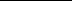 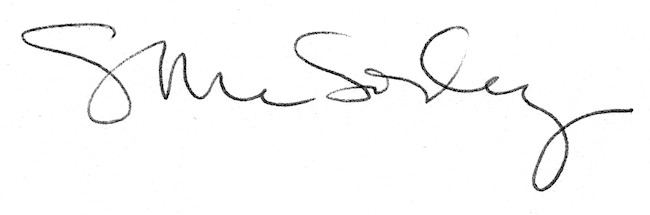 